Р о с с и й с к а я  Ф е д е р а ц и яИркутская областьМуниципальное образование «Тайшетский  район»Старо-Акульшетское  муниципальное образованиеПОСТАНОВЛЕНИЕот "05"  апреля  2016 г.                                                                          №  37Об утверждении Положения о порядке формирования, разработки и реализации муниципальных программ Старо-Акульшетского муниципального образованияВ целях обеспечения эффективности использования бюджетных средств, в соответствии в Федеральным законом от 07.05.2013 г. № 104 –ФЗ «О внесении изменений в Бюджетный кодекс РФ и отдельные законодательные акты РФ в связи с совершенствованием бюджетного процесса», ст. 179 Бюджетного кодекса РФ, руководствуясь ст. ст. 15, 17, 53 Федерального закона от 06.10.2003 г. № 131-ФЗ «Об общих принципах организации местного самоуправления в РФ», ст.ст. 23, 46  Устава Старо-Акульшетского муниципального образования  администрация Старо-Акульшетского муниципального образования, Положением о бюджетном процессе в Старо-Акульшетском муниципальном образовании,  утвержденном решением Думы Старо-Акульшетского муниципального образования от 26.06.2012 г. №  147 с изменениями и дополнениями, утвержденными решением Думы  Старо-Акульшетского муниципального образования от 27.02.2014 г. № 32, администрация Старо-Акульшетского муниципального образования ПОСТАНОВЛЯЕТ:	1.  Утвердить Положение о порядке формирования, разработки и реализации муниципальных программ Старо-Акульшетского муниципального образования (прилагается).	2. Опубликовать  настоящее постановление в информационной газете «Вестник Старо-Акульшетского муниципального образования» и разместить на официальном сайте  администрации Старо-Акульшетского муниципального образования.	3.  Контроль за исполнением  настоящего постановления оставляю за собой.Глава Старо-Акульшетскогомуниципального образования:                                                        Р.О.  Леоненко Положение о порядке формирования, разработки и  реализации муниципальныхпрограмм  Старо-Акульшетского муниципального образования Настоящее Положение разработано в соответствии с Бюджетным кодексом Российской Федерации,  Федеральным законом от 28.06.2014 N 172-ФЗ "О стратегическом планировании в Российской Федерации", Федеральным законом от 06.10.2003 г. № 131-ФЗ "Об общих принципах организации местного самоуправления в Российской Федерации", Уставом Старо-Акульшетского муниципального образования, Положением о бюджетном процессе в Старо-Акульшетском муниципальном образовании,  утвержденном решением Думы Старо-Акульшетского муниципального образования от 26.06.2012 г. №  147 с изменениями и дополнениями, утвержденными решением Думы  Старо-Акульшетского муниципального образования от 27.02.2014 г. № 32, и устанавливает требования, которым должны соответствовать муниципальные программы Старо-Акульшетского муниципального образования (далее – Программы), порядок их формирования, разработки, согласования, утверждения, финансирования, реализации,  внесения в них изменений и дополнений, управления и контроля за ходом реализации Программ.Глава 1. ОБЩИЕ ПОЛОЖЕНИЯ1. Для целей настоящего Положения:1) муниципальная программа Старо-Акульшетского  муниципального образования (далее – Программа) –документ стратегического планирования, содержащий комплекс планируемых мероприятий, взаимоувязанных по задачам, срокам осуществления, исполнителям и ресурсам и обеспечивающих наиболее эффективное достижение целей и решение задач социально-экономического развития Старо-Акульшетского муниципального образования в соответствии с полномочиями исполнительных органов местного самоуправления;2) заказчик Программы – Администрация Старо-Акульшетского муниципального образования принимающая решение о необходимости разработки и реализации Программы;3) комиссия по разработке и реализации муниципальных программ муниципального образования далее – Комиссия) – коллегиальный орган, осуществляющий организационные, координирующие и контролирующие  функции по вопросам разработки, утверждения и реализации Программ. Состав и порядок работы Комиссии определяются администрацией Старо-Акульшетского муниципального образования; 4) перечень муниципальных программ Старо-Акульшетского муниципального образования муниципального образования (далее - Перечень муниципальных программ) - муниципальный правовой акт, содержащий систематизированные сведения о реализуемых на территории Старо-Акульшетского муниципального образования муниципального образования (далее – муниципальное образование) Программах, их наименовании, сроках реализации, цели и наименовании Ответственного исполнителя;5) подпрограмма муниципальной программы (далее – Подпрограмма) – неотъемлемая часть Программы, представляющая собой комплекс мероприятий (взаимоувязанных по задачам, срокам осуществления и ресурсам) и механизмов их реализации, выделенный исходя из масштабности и сложности решаемых в рамках Программы задач, а также необходимости рациональной организации планируемого комплекса мероприятий, и направленный на решение одной задачи Программы;6) ответственный исполнитель программы (далее – Ответственный исполнитель) – специалист  администрации муниципального образования, ответственный за разработку, реализацию и оценку эффективности Программы;8) исполнители программы (далее – исполнители) – специалисты администрации, непосредственно осуществляющие мероприятия Программы;9) участники программы (подпрограммы) (далее - участники программы) –  иные  распорядители (получатели) средств местного бюджета участвующие в реализации  мероприятий Программы;2. Программа разрабатывается в соответствии с приоритетами Стратегии социально-экономического развития муниципального образования, Программы социально-экономического развития муниципального образования, действующих на момент разработки Программы, задачами и функциями администрации муниципального образования, с учетом положений программных документов, иных правовых актов Российской Федерации и Иркутской области в соответствующей сфере деятельности.3. Программа может включать в себя Подпрограммы. Деление Программы на Подпрограммы осуществляется исходя из масштабности и сложности поставленной цели, необходимости рациональной организации ее реализации и направлены на решение конкретных задач в рамках Программы. 4. Срок реализации Программ составляет не менее трех лет и не более шести лет.5. Срок реализации входящих в Программу Подпрограмм, а также отдельных мероприятий  администрации муниципального образования,  должен быть не более срока реализации Программы в целом.6. Подпрограммы формируются в порядке, предусмотренном настоящим Положением для формирования Программы, с учетом согласованности основных параметров Подпрограммы и Программы и имеют такую же структуру, как Программы.7. В процессе принятия решения о разработке, формировании и реализации Программы выделяются следующие понятия:1) цель – планируемый конечный результат решения проблемы социально-экономического развития посредством реализации Программы (Подпрограммы), достижимый за период ее реализации.	Цели могут быть поставлены в рамках решения вопросов местного значения, осуществления отдельных государственных полномочий, переданных органам местного самоуправления муниципального образования федеральными и областными законами, решения иных вопросов, которые в соответствии с федеральными законами вправе решать органы местного самоуправления муниципального образования;2) задача - планируемый (ожидаемый) результат выполнения совокупности взаимосвязанных мероприятий или осуществления муниципальных функций, направленных на достижение цели (целей) реализации муниципальной программы (подпрограммы);3) основное мероприятие (далее – Основное мероприятие) – комплекс увязанных по срокам и ресурсам мероприятий, направленных на реализацию одной из задач Подпрограммы в среднесрочной перспективе, и детализируемый мероприятиями;4) мероприятие - законченное действие, направленное на достижение конечного результата по Основному мероприятию;5) функция – деятельность специалистов администрации муниципального образования, муниципального учреждения, носящая административно-распорядительный характер, осуществляемая на постоянной основе в соответствии с его полномочиями и не носящая заявительного характера;6) услуга – услуги, оказываемые специалистами администрации муниципального образования, муниципальными учреждениями. Услуги осуществляются в соответствии с основными видами деятельности учреждения по запросам заявителей, в соответствии с Федеральным Законом от 27.10.2010 г. № 210-ФЗ "Об организации предоставления государственных и муниципальных услуг";7) план мероприятий по реализации Программы - взаимосвязанная система конкретных действий, обеспеченных ресурсами и позволяющих решить задачи Программы.8) мониторинг – анализ хода исполнения Программ (Подпрограмм), отдельных мероприятий,  достижения целевых показателей, эффективности реализации и ориентированный на раннее предупреждение возникновения проблем и отклонений хода реализации Программы от запланированного;9) целевой показатель (индикатор)- численная характеристика, позволяющая оценить степень решения задачи и достижения поставленной цели Программы (Подпрограммы); 10) непосредственный результат – характеристика объема и качества реализации мероприятия, направленного на достижение конечного результата реализации Программы (Подпрограммы);11)конечный результат – характеризуемое количественными и/или качественными показателями состояние (изменение состояния) в сфере социально-экономического развития муниципального образования, которое отражает выгоды от реализации Программы (Подпрограммы);12) эффективность Программы (Подпрограммы) - совокупная оценка результата, достигнутого реализацией мероприятий Программы (Подпрограммы), выполненная на основе фактических и плановых значений целевых показателей и объемов финансирования Программы (Подпрограммы);13) основные параметры Программы (Подпрограммы) – цели, задачи, целевые показатели (индикаторы), конечные результаты реализации Программы (Подпрограммы), сроки их достижения, объем ресурсов, необходимый для достижения целей Программы (Подпрограммы).Иные понятия и определения используются в значениях, определяемых действующим законодательством.8. Дума Старо-Акульшетского муниципального образования вправе осуществлять рассмотрение проектов Программ  и предложений о внесении изменений в Программы в порядке, установленном нормативными правовыми актами Думы Старо-Акульшетского  муниципального образования.Глава 2. ПРИНЯТИЕ РЕШЕНИЯ О РАЗРАБОТКЕ МУНИЦИПАЛЬНОЙ ПРОГРАММЫ 9. Разработка Программ осуществляется на основании Перечня муниципальных программ, который формируется Комиссией и утверждается постановлением администрации муниципального образования.Перечень программ оформляется согласно Приложения 1 к настоящему Положению.10.Условиями включения Программы в Перечень являются:1)  Программа  обеспечивает участие муниципального образования в государственных программах Иркутской области, реализуемых за счет средств областного бюджета, и соответствует  требованиям:- идентичности (цели, задачи, основные мероприятия и методика оценки соответствует целям, задачам, основным мероприятиям и методике оценки  государственной программы Иркутской области);- легитимности (цели соответствуют полномочиям органов местного самоуправления);- специфичности (цель (задача) соответствуют компетенции Ответственного исполнителя и Соисполнителей  Программы);2)  Программа направлена на достижение цели, стоящей перед администрацией муниципального образования в соответствии с установленными полномочиями в системе целей, задач и показателей деятельности администрации муниципального образования и направлены на:- осуществление администрацией муниципального образования муниципальной  политики в установленных сферах деятельности;- обеспечение достижения целей и задач социально-экономического развития муниципального образования в соответствии с установленными полномочиями исполнительных органов муниципального управления;11. Проект Перечня муниципальных программ, мотивированные предложения по внесению изменений и дополнений в него, подготавливаются специалистами администрации муниципального образования.Предложение должно содержать следующие разделы:1) Предварительное наименование Программы (Подпрограммы уже существующей Программы).2) Информация об инициаторе разработки:- наименование;- контактные телефоны, факс;- адрес электронной почты.3) Описание проблемного вопроса и его актуальности:- характер проблемы и причины ее возникновения;- описание категорий граждан, которых затрагивает данная проблема;- возможные последствия в случае не решения проблемного вопроса.4) Предварительная оценка объемов финансирования и сроков реализации Программы (Подпрограммы уже существующей Программы).5) Оценка возможного социально-экономического эффекта реализации предлагаемой Программы (Подпрограммы уже существующей Программы).6) Описание иных вопросов, необходимых для обоснования подготовки Программы (Подпрограммы уже существующей Программы). Внесение изменений в Перечень  программ производится постановлением администрации муниципального образования, на основании решения Комиссии, выносимого по мотивированному предложению.Глава 3. ПОЛНОМОЧИЯ ОТВЕТСТВЕННЫХ ИСПОЛНИТЕЛЕЙ, СОИСПОЛНИТЕЛЕЙ, ИСПОЛНИТЕЛЕЙ ПРОГРАММЫ ПРИРАЗРАБОТКЕ И РЕАЛИЗАЦИИ ПРОГРАММЫ12. Разработка и реализация Программы осуществляется Ответственным исполнителем совместно с исполнителями программы. 13. Ответственный исполнитель:обеспечивает разработку и  несет ответственность за качество, сроки подготовки и  реализацию Программы в целом;определяет основные параметры, формирует структуру Программы, а также перечень исполнителей программы;осуществляет координацию деятельности Соисполнителей по реализации программных мероприятий, а также по целевому и эффективному расходованию бюджетных средств;несет ответственность за достижение целевых показателей Программы, а также за достижение ожидаемых конечных результатов ее реализации;обеспечивает поступление средств из областного бюджета и иных источников в соответствии с законодательством для реализации мероприятий Программы;заключает соглашения на предоставление субсидий на выполнение муниципального задания и на иные цели с муниципальными учреждениями;заключает в установленном законодательством порядке муниципальные контракты, а также иные гражданско-правовые договоры с хозяйствующими субъектами в целях реализации мероприятий Программы;применяет санкции за неисполнение и ненадлежащее исполнение договорных обязательств в соответствии с законодательством и заключенными муниципальными контрактами (договорами);осуществляет мониторинг реализации Программы;принимает решение о внесении изменений в Программу, обеспечивает разработку проектов изменений в Программу, их согласование и внесение в установленном порядке в Комиссию;обеспечивает разработку, согласование и утверждение плана мероприятий по реализации Программы (далее – план мероприятий);14) проводит оценку эффективности реализации Программы;15) готовит и представляет квартальные, ежегодные и итоговые отчеты о реализации Программы;16) осуществляет иные полномочия, связанные с реализацией Программы, в соответствии с законодательством;17) организует размещение на официальном сайте администрации Старо-Акульшетского муниципального образования в информационно-коммуникационной сети "Интернет" информации и Отчетов о результатах реализации Программы за отчетный год и итогового Отчета по завершении Программы.14. Соисполнители:1) формируют предложения по разработке проекта Программы, участвуют в обсуждении вопросов, связанных с реализацией и финансированием Программы, Подпрограммы, Ведомственной программы, Основного мероприятия;обеспечивают разработку и реализацию Подпрограмм, Ведомственных программ и (или) Основных мероприятий, согласование проекта Подпрограммы с  участниками  Программы в части Подпрограмм, в реализации которых предполагается их участие; несут ответственность за обеспечение своевременной и качественной реализации Подпрограмм, Ведомственных программ и (или)  Основных мероприятий за достижение целевых показателей Подпрограмм, Ведомственных программ и (или) Основных мероприятий  в реализации которых принимают участие, а также за достижение непосредственных и ожидаемых конечных результатов их реализации и за эффективное использование бюджетных средств, выделяемых на их реализацию;разрабатывают и согласовывают план мероприятий, проект изменений в Программу в части Подпрограмм, Ведомственных программ и (или) Основных мероприятий за реализацию которых несут ответственность  у Ответственного исполнителя;вносят Ответственному  исполнителю   Программы обоснованные предложения по внесению изменений в Подпрограмму, Ведомственную  программу и (или) Основное мероприятие, план мероприятий;разрабатывают и осуществляют меры по привлечению средств из областного бюджета и иных источников в соответствии с законодательством для реализации мероприятий Подпрограммы, Ведомственной программы и (или) Основного мероприятия.;заключают муниципальные контракты и осуществляют иные полномочия, связанные с реализацией Подпрограммы, Ведомственной программы  и (или) Основного мероприятия в соответствии с законодательством;запрашивают у исполнителей Подпрограммы  информацию о ходе реализации мероприятий, ответственными за исполнение которых являются исполнители;разрабатывают и представляют Ответственному исполнителю отчеты о реализации соответствующей Подпрограммы (Подпрограмм), Ведомственной программы и (или) Основного мероприятия (Основных мероприятий), а также другую информацию, необходимую для подготовки Ответственным исполнителем отчета о ходе реализации и оценке эффективности реализации муниципальной программы;представляют Ответственному исполнителю копии актов, подтверждающих сдачу и прием в эксплуатацию объектов, строительство которых завершено, актов выполненных работ и иных документов, подтверждающих исполнение обязательств по заключенным муниципальным контрактам (договорам) в рамках реализации мероприятий Программы;осуществляет иные полномочия, связанные с реализацией Подпрограммы, Ведомственной программы и (или) Основного мероприятия в соответствии с законодательством.15. Исполнители программы:1) участвуют в разработке Основных мероприятий;2) несут ответственность за достижение целевых показателей Основных мероприятий, в реализации которых принимают участие;3) согласовывают проекты Подпрограмм в части Основных мероприятий, в реализации которых принимают участие;4) вносят предложения по внесению изменений в Подпрограмму в части Основных мероприятий, в реализации которых принимают участие, план мероприятий, направляют их Ответственному исполнителю;5) разрабатывают и представляют Ответственному исполнителю отчеты о реализации мероприятий.16. При наличии разногласий по вопросам объемов финансирования, состава и содержания Программы между Ответственным исполнителем и Соисполнителем,  указанный вопрос рассматривается совместно с заинтересованными сторонами на заседании Комиссии.Глава 4. ФОРМИРОВАНИЕ ПРОГРАММЫ17.Формирование Программ осуществляется исходя из принципов:1) единых требований к формированию и реализации Программ;2) соответствия приоритетам социально-экономического развития Старо-Акульшетского муниципального образования, учета положений программных документов, иных правовых актов Российской Федерации, Иркутской  и области, администрации Тайшетского района  в соответствующей сфере деятельности;3) соответствия объемов финансирования на реализацию Программы с возможностями бюджета Старо-Акульшетского муниципального образования в течении всего срока ее реализации, установления для Программ измеримых результатов их реализации (конечных и непосредственных результатов);4) интеграции муниципальных регулятивных (правоустанавливающих, правоприменительных и контрольных) и финансовых (бюджетных, налоговых, имущественных) инструментов для достижения целей Программ;5) наличия у участников реализации Программы полномочий, необходимых и достаточных для достижения целей Программы;6) проведения регулярной оценки результативности и эффективности реализации Программ, оценки их вклада в решение задач социально-экономического развития Старо-Акульшетского муниципального образования с возможностью корректировки по результатам такой оценки, а также установления Ответственности должностных лиц в случае неэффективной реализации Программ.18.  Для достижения целей Программы к ней может быть приложен отдельный план подготовки и принятия нормативно-правовых актов, который должен содержать сведения о наименовании нормативно-правового акта, сроках подготовки и Ответственных исполнителях подготовки нормативно-правового акта.19. Для разработки проекта Программы или проведения в соответствии с законодательством экспертизы проекта Программы могут привлекаться в установленном законодательством порядке физические и юридические лица.20. К разработке проекта Программы могут в установленном порядке  привлекаться территориальные органы федеральных и областных органов исполнительной власти, органы местного самоуправления  Тайшетского района иные заинтересованные органы и организации.21. Ответственный  исполнитель в целях разработки проекта Программы вправе  выносить предложения о создании рабочих групп, состав которых утверждается распоряжением администрации Старо-Акульшетского муниципального образования. 22. В случае привлечения к разработке проекта Программы физических и юридических лиц в соответствии с пунктом 19 настоящего Порядка Ответственный  исполнитель     готовит исходное задание и другие, необходимые для разработки проекта Программы документы.23. Проект Программы разрабатывается в соответствии с Макетом муниципальной программы согласно Приложению 2 к настоящему Положению.24. Программа содержит:1) паспорт Программы;2) характеристику текущего состояния сферы реализации Программы;3) цель и задачи Программы, целевые показатели Программы, сроки реализации Программы;4) обоснование выделения Подпрограмм и Ведомственных программ (при отсутствии таковых  - мероприятия и механизм реализации Программы);5) прогноз сводных показателей муниципальных заданий на оказание муниципальных услуг (выполнение работ) в рамках Программы;6) анализ рисков реализации Программы и описание мер управления рисками реализации Программы;7) ресурсное обеспечение Программы;8) ожидаемые конечные результаты реализации Программы;9) Подпрограммы (оформляются приложениями к Программе)10) Ведомственные программы (оформляются приложениями к Программе)Глава 5. ЭКСПЕРТИЗА И УТВЕРЖДЕНИЕ ПРОГРАММЫ25. Проект Программы до ее представления для рассмотрения Комиссией должен пройти экспертизу.26. Экспертиза включает в себя внутреннюю (проводимую Думой Старо-Акульшетского муниципального образования, Тайшетской межрайонной прокуратурой) и внешнюю (общественную).27. Для проведения внутренней экспертизы проект Программы одновременно представляется Ответственным  исполнителем в печатном и электронном виде в Думу Старо-Акульшетского муниципального образования и в Тайшетскую  межрайонную  прокуратуру, которые в течение тридцати рабочих дней со дня поступления указанных документов осуществляют их экспертизу по следующим направлениям:1)  Дума Старо-Акульшетского муниципального образования:- соблюдение требований к содержанию Программ;- соответствие целей и задач Программы приоритетам социально-экономического развития Старо-Акульшетского муниципального образования;- соответствие Основных мероприятий заявленным целям и задачам Программы;- соответствие показателей эффективности реализации Программы заявленным целям, задачам и требованиям, установленным настоящим Положением;- наличие источников получения информации о количественных значениях показателей эффективности реализации  Программы (статистической отчетности, ведомственной отчетности, отчетов главных распорядителей бюджетных средств, опросов, расчетов и др.);  - обоснованности сводных показателей муниципальных заданий на оказание  муниципальных услуг (выполнение работ), указанных в проекте Программы.- оценка возможностей местного бюджета по финансовому обеспечению реализации Программы в заявленных объемах; - обоснованность планируемого объема расходов, указанных в проекте Программы.2) Тайшетская межрайонная прокуратура:- соответствие положений программы федеральному, областному законодательству и нормативным правовым актам Старо-Акульшетского муниципального образования  - соответствие мероприятий программы компетенции и полномочиям органов местного самоуправления;- наличие коррупционных факторов.28. Представленные материалы должны содержать исчерпывающие данные для проведения внутренней экспертизы. В случае необходимости Дума Старо-Акульшетского муниципального образования и Тайшетская  межрайонная  прокуратура вправе запросить у Ответственного исполнителя  дополнительные сведения и материалы, необходимые для подготовки заключения внутренней экспертизы.29. По результатам внутренней экспертизы Дума Старо-Акульшетского муниципального образования в течение трех рабочих дней от даты поступления заключения Тайшетской межрайонной прокуратуры о целесообразности и возможности реализации проекта Программы в предложенном варианте (далее - сводное заключение) и направляет его Ответственному  исполнителю. В случае необходимости формируются и доводятся до Ответственного исполнителя рекомендации по доработке проекта Программы.30. С учетом замечаний и предложений, изложенных в сводном заключении, Ответственный  исполнитель осуществляет доработку проекта Программы в течение пяти рабочих дней со дня поступления сводного заключения.31. Доработанный проект Программы повторно представляется Ответственным  исполнителем в печатном и электронном виде одновременно в Тайшетскую межрайонную прокуратуру.32. После получения Ответственным исполнителем положительного заключения по результатам внутренней экспертизы проект Программы:выносится на внешнюю (общественную) экспертизу  в порядке, установленном согласно Приложению 3 к настоящему Положению, результаты которой носят рекомендательный характер. 33. В случае корректировки проекта Программы по результатам внешней (общественной), доработанный в течение пяти рабочих дней проект Программы с пояснительной запиской, содержащей сведения о внесенных изменениях, а также их обоснование, с результатами внешней экспертизы  направляется Ответственным  исполнителем на повторную внутреннюю экспертизу в установленном п. 27 порядке.34. При наличии положительного заключения экспертизы Программа (внесение изменений и (или) уточнений в Программу) утверждается  постановлением администрации Старо-Акульшетского муниципального образования.Проект постановления администрации Старо-Акульшетского муниципального образования подготавливается и согласовывается Ответственным исполнителем.Программы,  предлагаемые к финансированию, начиная с очередного финансового года, подлежат утверждению администрацией Старо-Акульшетского муниципального образования в сроки, установленные "Положением о порядке и сроках составления проекта бюджета Старо-Акульшетского муниципального образования  и порядке работы над документами и материалами, представляемыми в Думу Старо-Акульшетского муниципального образования одновременно с проектом местного бюджета", но не позднее 1 месяца до дня внесения в Думу Старо-Акульшетского муниципального образования проекта решения о бюджете  Старо-Акульшетского муниципального образования.35. Ответственный  исполнитель в течение трех рабочих дней после утверждения Программы (изменений в Программу) обеспечивает ее (их) размещение на официальном сайте администрации Старо-Акульшетского муниципального образования в информационно-телекоммуникационной сети "Интернет"(http:// старый-акульшет.рф.)), раздел "Муниципальные программы".36. Ответственный  исполнитель  Программы осуществляет ведение Реестра муниципальных   программ Старо-Акульшетского муниципального образования по форме согласно Приложению 4 к настоящему Положению и базы данных (на бумажном и электронном носителях) утвержденных Программ в которой должны содержаться:1) нормативный акт об утверждении Программы (с учетом последних изменений);2) Программа с приложениями;3) ежеквартальные отчеты;3) ежегодные  отчеты о ходе финансирования и оценки эффективности реализации Программы;4) другая необходимая информация.Глава 6. ФИНАНСИРОВАНИЕ ПРОГРАММЫ37. Программы реализуются за счет средств местного бюджета. Для реализации Программ в установленном законодательством порядке могут привлекаться средства федерального, областного бюджетов и внебюджетных источников.Средства внебюджетных источников, федерального  и областного бюджета учитываются при реализации задач и основных мероприятий Программы (Подпрограммы, Ведомственной программы, Основного мероприятия) на основании соответствующих правовых актов, соглашений (договоров).38. Ежегодное уточнение параметров финансового обеспечения реализации Программы осуществляется во время формирования и утверждения бюджета Старо-Акульшетского муниципального образования на очередной финансовый год и плановый период.Программы подлежат приведению в соответствие с решением Думы Старо-Акульшетского муниципального образования о бюджете не позднее двух месяцев со дня вступления его в силу.39. Закупки и поставки продукции (товаров, работ и услуг), осуществляемые при реализации Программы (Подпрограммы, Ведомственной программы, Основного мероприятия), проводятся в соответствии с действующим законодательством.40. На основании информации о Программах  Ответственный исполнитель,   формирует Перечень муниципальных программ Старо-Акульшетского муниципального образования муниципального образования предлагаемых к финансированию в очередном финансовом году(далее - Перечень) по форме согласно Приложению 5 к настоящему Положению  и представляет его на рассмотрение Комиссии.По результатам рассмотрения Комиссией, согласованный Перечень в срок до 1 октября текущего года направляется в финансовый орган в составе сведений к проекту  местного бюджета на очередной финансовый год и плановый период.41. Объемы финансирования Программы утверждаются решением Думы Старо-Акульшетского муниципального образования о местном бюджете на соответствующий финансовый год и плановый период в составе ведомственной и функциональной структуры расходов бюджета по индивидуальным кодам целевых статей расходов бюджета.42. Финансирование расходов на реализацию Программ за счет средств местного бюджета на соответствующий финансовый год и плановый период осуществляется по соответствующим главным распорядителям бюджетных средств местного бюджета в рамках утвержденных бюджетных ассигнований.43. В случае внесения по инициативе Ответственного исполнителя  Программы изменений в Программу, связанных с увеличением финансирования на ее реализацию, их объем может быть изменен в течение текущего финансового года при наличии соответствующих источников дополнительных поступлений в местный бюджет и (или) при сокращении бюджетных ассигнований по отдельным статьям расходов местного бюджета с последующим внесением изменений в бюджет на очередной финансовый год и плановый период.44. Финансирование Программы, утвержденной после утверждения местного  бюджета на очередной финансовый год и плановый период, осуществляется с года, следующего за очередным финансовым годом.При наличии  дополнительных источников поступлений в местный бюджет и (или) при сокращении бюджетных ассигнований по отдельным статьям расходов местного бюджета -  финансирование Программы, утвержденной в текущем финансовом году, может осуществляться в текущем финансовом году при условии внесения соответствующих изменений в решение Думы Старо-Акульшетского муниципального образования о местном бюджете на очередной финансовый год и плановый период.Глава 7. УПРАВЛЕНИЕ И КОНТРОЛЬ ЗА РЕАЛИЗАЦИЕЙ 45. Текущее управление реализацией  Программы осуществляется  Ответственным исполнителем совместно с Соисполнителями Программы.Для организации текущего контроля за реализацией Программы Ответственный исполнитель распоряжением (приказом) может утверждать регламент взаимодействия с Соисполнителями и участниками программы.Между Ответственным исполнителем и участником программы могут заключаться соглашения (договоры) о реализации мероприятий Программы.46. Управление реализацией Программы осуществляется в соответствии с планом мероприятий по реализации муниципальной программы (далее - План мероприятий) на очередной финансовый год, который разрабатывается Ответственным исполнителем совместно с Соисполнителями в течение 14 календарных дней после утверждения Думой Старо-Акульшетского муниципального образования  проекта бюджета Старо-Акульшетского муниципального образования на очередной финансовый год и плановый период  и содержит подробный перечень мероприятий Программы с указанием исполнителей, сроков реализации, показателей мероприятий и объемов ресурсного обеспечения по форме согласно Приложению 6 к настоящему Положению.47.  В процессе реализации Программы в План мероприятий могут вноситься изменения.Внесение изменений в План мероприятий осуществляется путем принятия правового акта администрацией Старо-Акульшетского муниципального образования, являющегося Ответственным исполнителем.48. В случае внесения изменений в Программу, Ответственный исполнитель в течение 10 рабочих дней после утверждения внесения изменений, вносит  соответствующие изменения  в План мероприятий;49. Для обеспечения мониторинга и анализа хода реализации Программ Соисполнители  представляют Ответственному исполнителю Программы, в состав которых входят Подпрограммы, Ведомственные программы, Основные мероприятия, ежеквартально в срок не позднее 10 числа месяца, следующего за отчетным периодом, анализ  показателей реализации Подпрограммы по форме согласно приложения 7-10 к настоящему Положению. Ежегодно, в срок устанавливаемый Ответственным исполнителем, Соисполнители предоставляют отчет (в случае завершения–дополнительно итоговый отчет) о результатах реализации Подпрограммы, Ведомственной программы, Основного мероприятия за отчетный год (за весь период реализации) с приложением аналитической записки по форме, согласно приложения 13 к настоящему Положению.50. Ответственный исполнитель формирует и представляет  главе Старо-Акульшетского муниципального образования ежеквартально, до 25 числа месяца, следующего за отчетным кварталом, – отчет о реализации Программы (далее – ежеквартальный отчет) нарастающим итогом с начала года, по форме согласно приложения 8, 9 к настоящему Положению.Ежеквартальный отчет (приложения 8 к настоящему Положению) должен содержать пояснения об исполнении мероприятий Программы с указанием причин отклонений фактически выполненных показателей мероприятий от запланированных и информацию о принятых мерах к достижению плановых показателей.Ответственный исполнитель представляет устный доклад Комиссии о реализации Программы в отчетном году и за весь период реализации Программы в случае окончания срока реализации Программы (далее - Доклад).Доклад должен иметь следующую структуру:1) установленный срок реализации Программы и отчетный период;2) информация о выполнении (невыполнении) программных мероприятий в течение отчетного периода (в случае невыполнения программных мероприятий - причины невыполнения);3) сведения об использовании бюджетных и иных средств финансирования мероприятий Программы за отчетный период;4) краткая информация о внесенных Ответственным исполнителем изменениях в Программу в течение отчетного периода;5) оценка эффективности реализации Программы в отчетном периоде;6) предложения об оптимизации ресурсного обеспечения Программы;7) предложения по дальнейшей реализации Программы.51. Снижение эффективности реализации Программы  является основанием для принятия решения:1) о приостановлении или прекращении действия Программы, Подпрограмм, Ведомственных программ, отдельных мероприятий;2) внесении изменений в Программу;3) снижении уровня ее финансирования или перераспределении на очередной финансовый год и плановый период бюджетных ассигнований на ее реализацию между Ответственным исполнителем и/или Соисполнителями Программы.52. По результатам рассмотрения Отчета  Комиссия принимает одно из следующих решений:1) о продолжении реализации Программы в ранее утверждённом виде;2) о внесении изменений в Программу, в том числе изменения объема бюджетных ассигнований на финансовое обеспечение реализации Программы;3) о прекращении Программы.Рекомендации Комиссии являются основанием для подготовки Ответственным  исполнителем Программы проекта постановления администрации Старо-Акульшетского муниципального образования о внесении изменений в Программу.53. Отчет размещается Ответственным исполнителем на официальном сайте  администрации Старо-Акульшетского муниципального образования в срок до 1 мая года, следующего за отчетным годом.54. Участники Программы  несут солидарную ответственность за своевременное выполнение Программы, достижение результатов, рациональное использование выделенных бюджетных средств, за достоверность предоставляемых сведений о финансировании и реализации Программы.55. Контроль за целевым использованием средств, направленных на реализацию Программы, осуществляется в соответствии с действующим законодательством и настоящим Положением.Глава 8. ПОРЯДОК ВНЕСЕНИЯ ИЗМЕНЕНИЙ (КОРРЕКТИРОВКИ)И ДОСРОЧНОГО ПРЕКРАЩЕНИЯ ПРОГРАММ56. При необходимости Ответственный исполнитель может внести на рассмотрение Комиссии  обоснованные предложения в форме аналитической записки, согласно приложения 16 к настоящему Порядку, об изменении и (или) уточнении:1) Целей, Задач, Основных мероприятий, целевых показателей Программы, перераспределении финансирования между мероприятиями;2) Соисполнителей и исполнителей Программы;3) сроков реализации Программы и досрочном прекращении реализации Программы;4) объемов финансирования в соответствии с возможностями бюджета Старо-Акульшетского муниципального образования;5) объемов финансирования за счет привлечения дополнительных доходов бюджета Старо-Акульшетского муниципального образования и (или) внебюджетных источников финансирования;6) объема финансирования Программы, требуемого для обеспечения софинансирования расходов по Программе из средств федерального и областного бюджетов;7) изменения объемов финансирования мероприятий Программы либо Подпрограммы в связи с экономией, сложившейся по результатам размещения заказов на закупку товаров, выполнение работ, оказание услуг для муниципальных нужд;8) иных случаях в соответствии с законодательством.57. Разработка изменений и (или) уточнений осуществляется Ответственным  исполнителем  Программы в порядке, предусмотренном настоящим Положением для ее формирования.Если изменения носят уточняющий характер и не предусматривают корректировку цели (целей) и задач Программы, при наличии согласования Думы Старо-Акульшетского муниципального образования,  проведение экспертизы Программы не требуется.58. Внесение изменений в Программу в части изменения  объемов финансирования Программы является основанием для внесения изменений в решение Думы Старо-Акульшетского муниципального образования о бюджете Старо-Акульшетского муниципального образования на соответствующий год и плановый период.Срок внесения поправок в бюджет Старо-Акульшетского муниципального образования не должен превышать два месяца со дня внесения изменений в Программу.59. В случае принятия решение о сокращении, начиная с очередного финансового года, бюджетных ассигнований на реализацию Программы (Подпрограммы), при наличии заключенных во исполнение соответствующих Программ муниципальных контрактов, если сторонами не достигнуто соглашение об их прекращении, в местном бюджете предусматриваются бюджетные ассигнования на исполнение расходных обязательств, вытекающих из данных контрактов.60. При необходимости Ответственный исполнитель может внести на рассмотрение Комиссии обоснованные предложения о продлении срока действия Программы.Глава 9.ОТВЕТСТВЕННОСТЬ УЧАСТНИКОВ  МУНИЦИПАЛЬНОЙПРОГРАММЫ61. За достижение цели и решение задач, утвержденных Программой, за достижение целевых индикаторов и показателей Программы, плановых значений показателей результативности реализации Программы, за эффективное и целевое использование бюджетных средств персональную ответственность несет глава Старо-Акульшетского муниципального образования.62. Все споры и разногласия, которые могут возникнуть между участниками программы по вопросам, не нашедшим разрешения в тексте данного Положения, должны разрешаться путем переговоров, создания рабочих групп.Рабочая группа обязана в течение 5 рабочих дней снять разногласия и выработать соответствующие решения. 63. При не урегулировании  спорных вопросов, споры разрешаются путем внесения мотивированных предложений сторон в письменном виде на рассмотрение Комиссии.64. Решение Комиссии является окончательным.65. Ответственность  за нецелевое использование бюджетных средств, нарушение порядка предоставления бюджетной отчетности  и другие нарушения, участники программы несут в соответствии с действующим законодательством.Глава Старо-Акульшетскогомуниципального образования                                               Р.О. ЛеоненкоПриложение 1 к Положению о порядке формирования, разработки, и реализациимуниципальных программ Старо-Акульшетского муниципального образованияПЕРЕЧЕНЬМУНИЦИПАЛЬНЫХ ПРОГРАММ СТАРО-АКУЛЬШЕТСКОГО МУНИЦИПАЛЬНОГО ОБРАЗОВАНИЯ Приложение  2 к Положению о порядке формирования, разработки, и реализациимуниципальных программ Старо-Акульшетского муниципального образованияМАКЕТМУНИЦИПАЛЬНОЙ ПРОГРАММЫ  (ДАЛЕЕ - МАКЕТ)(в редакции постановления от .2015 г. № )1. Титульный листМуниципальной программы (далее – Программа)Титульный лист Программы оформляется согласно приложению 1 к настоящему Макету и должен содержать:1) наименование Программы;2) срок реализации Программы.2. Паспорт ПрограммыПаспорт Программы оформляется по форме согласно приложению 2 к настоящему Макету.Ответственный исполнитель Программы определяется на основании утвержденного администрацией Старо-Акульшетского муниципального образования перечня муниципальных программ Старо-Акульшетского муниципального образования.Соисполнители Программы определяются на стадии разработки Программы Ответственным исполнителем.Участники Программы - структурные подразделения администрации Тайшетского района и (или) иные  распорядители (получатели) средств районного бюджета участвующие в реализации основных мероприятий Программы, не являющиеся Соисполнителями. Цели, задачи, целевые показатели эффективности реализации Программы, а также сроки и этапы реализации Программы указываются в соответствии с требованиями настоящего Положения.Объем финансирования Программы включает в себя общий объем финансирования на реализацию Программы в целом, по годам реализации, а также по источникам финансирования.Объем финансирования в тысячах рублей с точностью до второго знака после запятой.Ожидаемые конечные результаты реализации Программы указываются в виде качественной и (или) количественной характеристики основных ожидаемых (планируемых) конечных результатов (изменений), вызванных реализацией  Программы, сроков их достижения.Глава 1. ХАРАКТЕРИСТИКА ТЕКУЩЕГО СОСТОЯНИЯСФЕРЫ РЕАЛИЗАЦИИ ПРОГРАММЫДанный раздел Программы должен содержать:Анализ текущего состояния сферы реализации Программы должен включать качественную и количественную характеристику итогов развития данной сферы, выявление потенциала развития анализируемой сферы и существующих ограничений в сфере реализации Программы. Основные показатели анализируются за три года  предшествующих разработке Программы.	Прогноз развития сферы реализации Программы должен определять тенденции (направления) ее развития в целях решения основных проблем, отраженных в данном разделе Программы.Глава 2. ЦЕЛЬ И ЗАДАЧИ ПРОГРАММЫ, ЦЕЛЕВЫЕ ПОКАЗАТЕЛИ ПРОГРАММЫ, СРОКИ РЕАЛИЗАЦИИДанный раздел Программы должен содержать:-цель и задачи Программы;-перечень целевых показателей, характеризующих достижение цели и решение задач Программы; -сроки реализации цели и задач Программы.Цель (цели) Программы должны соответствовать приоритетам муниципальной политики в сфере социально-экономического развития Тайшетского района и быть согласованы с положениями программных документов, иных правовых актов Российской Федерации и Иркутской области в соответствующей сфере деятельности. Формулировка цели должна быть краткой и ясной, не предусматривающей специальных терминов, указаний на иные цели, задачи или результаты, которые являются следствиями достижения самой цели, а также описания путей, средств и методов ее достижения.Цель Программы должна  отражать результаты реализации Программы.Задача Программы определяет: конечный результат реализации совокупности взаимосвязанных мероприятий или осуществления муниципальных функций администрации Старо-Акульшетского муниципального образования,   в рамках достижения цели (целей) Программы.Сформулированные задачи должны быть необходимы и достаточны для достижения поставленной цели. Решение задачи Программы является целью Подпрограммы, решение задачи Подпрограммы осуществляется посредством реализации конкретного мероприятия (основного мероприятия). При этом реализация конкретной задачи Программы осуществляется в рамках соответствующей Подпрограммы.Цель (задача) должна обладать следующими свойствами:-специфичность (соответствие сфере реализации Программы);-конкретность (формулировки должны быть четкими, не допускающими произвольного или неоднозначного толкования);-измеримость (достижение цели (задачи) можно проверить путем оценки с использованием целевых показателей);-достижимость (цель (задача) должна быть достижима за период реализации Программы);Формулировка цели (задачи) должна быть краткой и ясной, не должна содержать специальных терминов.Формулировки цели и задач Программы, приводимые в паспорте и в тексте должны совпадать.Целевые показатели Программы устанавливаются на основе:а) показателей для оценки эффективности деятельности органов исполнительной власти муниципальных районов, установленных в соответствии с Указом Президента Российской Федерации 28 апреля 2008 года  N 607"Об оценке эффективности деятельности органов местного самоуправления городских округов и муниципальных районов" и Постановления Правительства Иркутской области от 17 декабря 2012 г. N 1317 "О мерах по реализации Указа Президента Российской Федерации от 28 апреля 2008 г. № 607  "Об оценке эффективности деятельности органов местного самоуправления городских округов и муниципальных районов" и подпункта 2 Указа Президента Российской Федерации от 7 мая 2012 г. № 601 "Об  основных направлениях совершенствования системы государственного управления"б) целевых показателей, установленных Стратегией социально-экономического развития муниципального образования ,  Программы социально-экономического развития муниципального образования, действующих на момент разработки Программы,  с учетом положений программных документов, иных правовых актов Российской Федерации и Иркутской области в соответствующей сфере деятельности;в) иных нормативно-правовых актов,  регулирующих данную сферу деятельности ("дорожных карт", ведомственных НПА и т.д.) Целевые показатели устанавливаются как в количественных, так и в относительных единицах измерения  для каждой задачи Программы в отдельности. Значения целевых показателей приводятся за отчетный (базовый) период и на каждый год реализации Программы. Целевые показатели должны отражать конечный результат деятельности субъекта бюджетного планирования и должны быть сформулированы таким образом, чтобы с их помощью можно было оценить, какое улучшение будет достигнуто в случае выполнения Программы или какое возможное ухудшение будет предотвращено.При выборе целевого показателя следует:устанавливать значения, достижимые за счет предусмотренных в Программе объемов финансирования;учитывать наличие необходимых для наблюдения за состоянием целевого показателя статистических данных либо предусматривать возможность применения иных способов сбора информации для получения достоверных фактически достигнутых значений целевого показателя.По каждому расчетному целевому показателю Программы должна быть приведена методика расчета или указан источник, содержащий соответствующую информацию.Целевые показатели Программы должны соответствовать следующим требованиям:-адекватность (показатель должен очевидным образом характеризовать прогресс в достижении цели или решении задачи и охватывать все существенные аспекты достижения цели или решения задачи);-точность (погрешности измерения не должны приводить к искаженному представлению о результатах реализации Программы);-объективность (не допускается использование показателей, улучшение отчетных значений которых возможно при ухудшении реального положения дел);-достоверность (способ сбора и обработки исходной информации должен допускать возможность проверки точности полученных данных в процессе независимого мониторинга);-однозначность (определение показателя должно обеспечивать одинаковое понимание существа измеряемой характеристики как специалистами, так и конечными потребителями услуг, включая индивидуальных потребителей, для чего следует избегать излишне сложных показателей и показателей, не имеющих четкого, общепринятого определения и единиц измерения);-экономичность (получение отчетных данных должно проводиться с минимально возможными затратами, применяемые показатели должны в максимальной степени основываться на уже существующих процедурах сбора информации);-сопоставимость (выбор показателей следует осуществлять исходя из необходимости непрерывного накопления данных и обеспечения их сопоставимости за отдельные периоды);-своевременность и регулярность (отчетные данные должны поступать со строго определенной периодичностью и с незначительным временным лагом между моментом сбора информации и сроком ее использования.Не допускается использовать в качестве показателей плановые и фактические значения бюджетных расходов и объемов вложенных в мероприятие (проект) средств за счет других источников.	Сведения о составе и значениях целевых показателей муниципальной  программы приводятся по форме согласно приложению 3 к настоящему Макету.Глава 3. ОБОСНОВАНИЕ ВЫДЕЛЕНИЯ ПОДПРОГРАММИ ВЕДОМСТВЕННЫХ ПРОГРАММРаздел должен содержать краткую характеристику Подпрограмм и Ведомственных программ,  включенных в Программу, а также обоснование их выделения (включения). В рамках характеристики Подпрограмм и Ведомственных программ  приводится характеристика (направления реализации)Основных мероприятий.При включении в Программу Основных мероприятий, предусматривающих бюджетные инвестиции в объекты капитального строительства муниципальной собственности, приводится перечень таких объектов по форме согласно приложению 4 к настоящему макету.Программа может включать Подпрограмму, которая направлена на обеспечение реализации Программы. Глава 4. ПРОГНОЗ СВОДНЫХ ПОКАЗАТЕЛЕЙ МУНИЦИПАЛЬНЫХ ЗАДАНИЙ НА ОКАЗАНИЕ МУНИЦИПАЛЬНЫХ УСЛУГ (ВЫПОЛНЕНИЕ РАБОТ)МУНИЦИПАЛЬНЫМИ УЧРЕЖДЕНИЯМИПрогноз сводных показателей муниципальных  заданий на оказание муниципальных  услуг (выполнение работ) муниципальными  учреждениями в рамках  Программы (при их наличии) формируется  на очередной финансовый год и плановый период на основе обобщения соответствующих сведений по Подпрограммам, Ведомственным программам и приводится по форме согласно приложению  5к настоящему Макету.Глава 5. АНАЛИЗ РИСКОВ РЕАЛИЗАЦИИ ПРОГРАММЫ И ОПИСАНИЕ МЕР УПРАВЛЕНИЯ РИСКАМИ РЕАЛИЗАЦИИ ПРОГРАММЫВ качестве факторов риска рассматриваются такие события, условия, тенденции, оказывающие существенное влияние на основные параметры Программы, на которые Ответственный исполнитель, Соисполнители и участники Программы не могут оказать непосредственного влияния. Под существенным влиянием понимается такое влияние, которое приводит к изменению сроков и/или ожидаемых результатов реализации  Программы не менее чем на 10% от планового уровня.В составе обоснования предложений по мерам управления рисками реализации Программы приводятся:1) меры правового регулирования, направленные на минимизацию негативного влияния рисков (внешних факторов);2) мероприятия Подпрограмм, Ведомственных программ направленные на управление рисками, их своевременное выявление и минимизацию;3) мероприятия по управлению реализацией  Программы, направленные на своевременное обнаружение, мониторинг и оценку влияния рисков и внешних факторов, а также разработку и реализацию мер по минимизации их негативного влияния на реализациюРиски реализации Программы группируются в две категории:- управляемые, то есть такие риски, влияние которых возможно полностью преодолеть за счет организационных мер Ответственного исполнителя и финансовых ресурсов, предусмотренных на реализацию Программы;- частично управляемые, то есть риски, снижение влияния которых возможно в рамках организационных мер Ответственного исполнителя и финансовых ресурсов, предусмотренных на реализацию Программы, однако для полного их преодоления необходимо либо привлечение дополнительных финансовых ресурсов и/или изменение содержания программных мероприятий.Необходимо указать, на результативность каких мероприятий, а также на динамику каких целевых показателей может повлиять тот или иной риск, и предложить возможные методы реагирования на возникшие риски реализации Программы.Система реагирования на риски реализации программы должна быть представлена в виде:Система реагирования на риски Программы (подпрограммы)В данном разделе не рассматриваются риски, связанные с форс-мажорными обстоятельствами, существенными изменениями политической обстановки и законодательства Российской Федерации, а также другими неуправляемыми причинами.Глава 6. РЕСУРСНОЕ ОБЕСПЕЧЕНИЕ ПРОГРАММЫВ данном разделе отражаются следующие сведения:Прогнозная (справочная) оценка ресурсного обеспечения реализации  Программы за счет всех источников финансирования с приложением табличного материала по форме согласно приложению 6к настоящему Макету.Средства внебюджетных источников, федерального  и областного бюджета учитываются при реализации задач и основных мероприятий Программы (Подпрограммы, Ведомственной программы) на основании соответствующих правовых актов, соглашений (договоров).Расходы на реализацию  Программы указываются в целом, с распределением по Подпрограммам, Ведомственным программам.Расходы районного бюджета на содержание  органов муниципального управления отражаются в муниципальной  программе в рамках отдельной Подпрограммы, которая направлена на обеспечение реализации Программы.Глава 7. ОЖИДАЕМЫЕ КОНЕЧНЫЕ РЕЗУЛЬТАТЫРЕАЛИЗАЦИИ  ПРОГРАММЫВ данном разделе приводится краткое описание ожидаемых конечных результатов реализации Программы. Ожидаемые конечные результаты реализации Программы определяются как значения целевых показателей Программы на последний год ее реализации и представляют собой характеризуемое состояние (изменение состояния) социально-экономического развития Старо-Акульшетского муниципального образования, которое отражает выгоды от реализации  Программы.При описании ожидаемых конечных результатов реализации Программы необходимо дать развернутую характеристику планируемых изменений в сфере реализации Программы. Такая характеристика должна включать обоснование:изменения состояния сферы реализации Программы, а также в сопряженных сферах при реализации Программы (положительные и отрицательные внешние эффекты в сопряженных сферах);положительных эффектов от реализации Программы.Глава 8. ПОДПРОГРАММЫПаспорт Программы оформляется по форме согласно приложению 7 к настоящему Макету.Подпрограммы  являются неотъемлемой частью Программы, формируются с учетом согласованности основных параметров Подпрограммы и Программы иоформляются приложениями к Программе.В Подпрограмме, приводится информация, включающая следующие разделы:1) характеристика текущего состояния сферы реализации Подпрограммы;2) цель и задачи Подпрограммы;В разделе приводится:а) цель реализации Подпрограммы, направленная на решение одной из задач Программы;б) задачи Подпрограммы, требующие решения для достижения цели Подпрограммы;3) основные мероприятия ПодпрограммыМероприятия должны быть достаточными (но не избыточными) для решения каждой конкретной задачи Подпрограммы), соответствовать компетенции субъекта бюджетного планирования.Перечень основных мероприятий оформляется в соответствии с Приложением 8 к настоящему Макету  и прилагается  к Подпрограмме.При включении в Подпрограмму Основных мероприятий, предусматривающих бюджетные инвестиции в объекты капитального строительства муниципальной собственности, приводится перечень таких объектов по форме согласно приложению 4 к настоящему макету.4) ожидаемые результаты реализации Подпрограммы.В разделе приводятся:а) описание ожидаемых результатов реализации Подпрограммы;б) целевые показатели Подпрограммы;Сведения о составе и значениях целевых показателей Подпрограммы оформляются в соответствии с Приложением 3 к настоящему Макету  и прилагается  к Подпрограмме.в) сведения о порядке сбора информации и методике расчета показателей результативности Подпрограммы.5) меры регулирования, направленные на достижение цели и задач Подпрограммы. В разделе приводится перечень мер муниципального регулирования, направленных на достижение цели и задач Подпрограммы с указанием нормативных правовых актов Тайшетского района, устанавливающих указанные меры.6) ресурсное обеспечение Подпрограммы.Раздел содержит сведения о финансовом обеспечении Подпрограммы из бюджета Старо-Акульшетского муниципального образования, а так же о средствах федерального и областного  бюджетов и внебюджетных источников, использование которых планируется в рамках реализации мероприятий Подпрограммы, с указанием оснований для реализации планов по привлечению средств федерального и областного  бюджетов и внебюджетных источников, направлений и условий их использования (в случае привлечения средств иных источников на реализацию мероприятий Подпрограммы).Система мероприятий Подпрограммы с указанием расходов на мероприятия  оформляются в соответствии с Приложениями  9 к настоящему Макету  и прилагается  к Подпрограмме Ресурсное обеспечение Подпрограммы оформляется в соответствии с Приложением 6 к настоящему Макету  и прилагается  к Подпрограмме.7) прогноз сводных показателей муниципальных  заданий – в случае оказания (выполнения) муниципальными  учреждениями муниципальных  услуг (работ) в рамках Подпрограммы (при необходимости).Прогноз сводных показателей муниципальных заданий на оказание муниципальных заданий на оказание муниципальных услуг (выполнение работ) муниципальными учреждениями в рамках Подпрограммы оформляется в соответствии с Приложением 5 к настоящему Макету  и прилагается  к Подпрограмме.8) Подпрограммы должны включать основные мероприятия по повышению эффективности расходов бюджета Старо-Акульшетского муниципального образования. Основные мероприятия по повышению эффективности расходов бюджета Старо-Акульшетского муниципального образования могут содержать следующие мероприятия:а) оптимизацию расходных обязательств бюджета Старо-Акульшетского муниципального образования, перечня и состава муниципальных услуг (работ), сети подведомственных муниципальных учреждений;б) увеличение объема платных услуг, оказываемых муниципальными учреждениями Старо-Акульшетского муниципального образования;в) привлечение внебюджетных источников финансирования на оказание муниципальных услуг (работ);г) применение рыночных механизмов оказания муниципальных услуг (работ), в том числе за счет развития муниципально-частного партнерства, внедрения конкурсных процедур на предоставление субсидии на оказание муниципальных услуг (работ);д) повышение эффективности размещения заказов на поставки товаров, выполнение работ, оказание услуг для муниципальных нужд;е) увеличение объема софинансирования мероприятий Подпрограммы за счет межбюджетных трансфертов;ж) проведение предварительной оценки эффективности инвестиционных расходов с учетом эксплуатационных расходов будущих периодов;з) проведение ресурсосберегающих мероприятий;и) повышение эффективности использования муниципальной собственности;к) иные мероприятия, направленные на повышение эффективности расходов бюджета Тайшетского района.Не допускается дублирование наименований основных мероприятий и наименований целей и задач Подпрограммы. Объемы финансирования Подпрограммы должны быть взаимоувязаны с показателями эффективности Программы.Подпрограмма, направленная на обеспечение реализации Программы, может включать следующие основные мероприятия:1) внедрение новых управленческих механизмов в сфере реализации Программы;2) модернизацию технического оснащения и внедрение информационно-коммуникационных технологий, если результаты такой модернизации будут использоваться для целей нескольких Подпрограмм Программы;3) информационное обеспечение реализации Программы и мониторинг ее реализации;4) расходы на проведение научных исследований и иных работ, результаты которых используются для достижения целей и решения задач не менее двух других Подпрограмм Программы;5) содержание исполнителей и подведомственных им муниципальных учреждений и другие основные мероприятия.Глава 9. ВЕДОМСТВЕННЫЕПРОГРАММЫРешение о разработке Ведомственной программы принимается Ответственным исполнителем Программы.Ведомственные программы направлены на решение тактических задач  Программы путем реализации мероприятий по конкретным направлениям деятельности субъектов бюджетного планирования, являющихся Соисполнителями и по которым принято решение осуществлять расходы с использованием программно-целевого метода. Ведомственная  программа в каждом конкретном году не должна дублировать другие Ведомственные программы по целям, задачам и мероприятиям. В Ведомственную программу не могут быть включены расходы на реализацию иных ведомственных целевых программ.Ведомственная программа реализуется в пределах средств, предусмотренных на ее реализацию в районном бюджете на очередной финансовый год и плановый период, и в порядке, установленном для исполнения районного бюджета.За реализацию Ведомственной  программы отвечает только один субъект бюджетного планирования, являющийся Соисполнителем Программы и осуществляющий ее разработку.Ведомственная программа  оформляется по форме согласно Приложения10 к настоящему Макету и  должна содержать:1) паспорт Ведомственной программы; 2) характеристику проблемы (задачи), для решения которой разрабатывается Ведомственная программа (по состоянию на момент разработки), целесообразность и необходимость разработки Ведомственной программы;3) цель, задачи срок реализации;4) целевые показатели и ожидаемые конечные результаты, оценка рисков реализации;5) перечень мероприятий, сроки их реализации;6) информацию о необходимых ресурсах (объемах финансирования) (с указанием направлений расходования средств и источников финансирования), в том числе по годам реализации Ведомственной программы;7)структуру управления и контроля за реализацией Ведомственной программы, содержащую распределение полномочий и ответственности между подразделениями субъекта бюджетного планирования, отвечающими за ее реализацию.   Показатели результативности реализации Ведомственной программы должны соответствовать требованиям, установленным для муниципальной программы и устанавливаются для каждой задачи Ведомственной программы по годам реализации.Оценка эффективности Ведомственной программы осуществляется согласно Методики оценки эффективности реализации муниципальных программ муниципального образования.Досрочное прекращение реализации Ведомственной  программы дополнительно коговоренным "Положением о порядке формирования, разработки и  реализации муниципальных программ муниципального образования  осуществляется в следующих случаях:1) исключения полномочий, в рамках которых реализуется Ведомственная программа, из состава полномочий органов местного самоуправления муниципального образования;2) упразднения субъекта бюджетного планирования;3) исключения функций и полномочий субъекта бюджетного планирования, в пределах которых реализуется Ведомственная программа, из компетенции субъекта бюджетного планирования.Глава 10. ПРИЛОЖЕНИЯ К ПРОГРАММЕ (ПОДПРОГРАММЕ, ВЕДОМСТВЕННОЙ  ПРОГРАММЕ)По усмотрению Ответственного исполнителя  в Программу (Подпрограмму, Ведомственную программу) могут включаться дополнительные приложения, содержащие информационные, справочные, обосновывающие и иллюстративные материалы.ПРИМЕЧАНИЕ:Для Программы, не предусматривающих в своем составе Подпрограммы:1. В Главе 3 "Мероприятия Программы, механизм реализации" отражается:1) обобщенное описание системы основных мероприятий и обоснование целесообразности выбора их состава;2) описание форм и методов выполнения мероприятий;Перечень основных мероприятий оформляется в соответствии с Приложением 8 к настоящему Макету  и прилагается  к Программе. Система мероприятий Подпрограммы с указанием расходов на мероприятия  оформляются в соответствии с Приложением 9 к настоящему Макету  и прилагается  к Программе 2. Иное наполнение  Программы соответствует настоящему макету.Приложение №1к Макету муниципальной программыФОРМА ТИТУЛЬНОГО ЛИСТАМУНИЦИПАЛЬНОЙ ПРОГРАММЫ                                             Утверждена                                            Постановлением администрации Старо-Акульшетского муниципального образования                                        № ________   от _______________ НАИМЕНОВАНИЕМУНИЦИПАЛЬНОЙ ПРОГРАММЫ (СРОК РЕАЛИЗАЦИИ)с. Старый Акульшет, ________ годПриложение 2к Макету муниципальной программыПАСПОРТМУНИЦИПАЛЬНОЙ ПРОГРАММЫ
СТАРО-АКУЛЬШЕТСКОГО МУНИЦИПАЛЬНОГО ОБРАЗОВАНИЯ Приложение 3к Макету муниципальной программыСВЕДЕНИЯ О СОСТАВЕ И ЗНАЧЕНИЯХ ЦЕЛЕВЫХ ПОКАЗАТЕЛЕЙ МУНИЦИПАЛЬНОЙ ПРОГРАММЫ (ПОДПРОГРАММЫ, ВЕДОМСТВЕННОЙ ПРОГРАММЫ) 
(наименование Программы (Подпрограммы, Ведомственной программы)Приложение 4к Макету муниципальной программыПЕРЕЧЕНЬобъектовмуниципального имущества, включенных в Программу (Подпрограмму)(наименование Программы (Подпрограммы)(*)  Указывается свидетельство о государственной регистрации имущества, постановление администрации  (решение Думы) о включении объекта (участка автодороги) в реестр муниципального имущества и др.Приложение 5к Макету муниципальной программыПРОГНОЗ СВОДНЫХ ПОКАЗАТЕЛЕЙ МУНИЦИПАЛЬНЫХ ЗАДАНИЙ НА ОКАЗАНИЕ МУНИЦИПАЛЬНЫХ УСЛУГ (ВЫПОЛНЕНИЕ РАБОТ) МУНИЦИПАЛЬНЫМИУЧРЕЖДЕНИЯМИ В РАМКАХ  МУНИЦИПАЛЬНОЙ ПРОГРАММЫ (наименование Программы, Подпрограммы, Ведомственной программы)Приложение 6к Макету муниципальной программыРЕСУРСНОЕ  ОБЕСПЕЧЕНИЕ РЕАЛИЗАЦИИ МУНИЦИПАЛЬНОЙ ПРОГРАММЫ (наименование Программы, Подпрограммы, Ведомственной программы)Приложение 7к Макету муниципальной программыПАСПОРТ ПОДПРОГРАММЫМУНИЦИПАЛЬНОЙ ПРОГРАММЫ (далее - Подпрограмма)Приложение 8к Макету муниципальной программыПЕРЕЧЕНЬ ОСНОВНЫХ МЕРОПРИЯТИЙ ПОДПРОГРАММЫ (ВЕДОМСТВЕННОЙ ПРОГРАММЫ)(наименование Подпрограммы (Ведомственной программы)Приложение 9к Макету муниципальной программыСИСТЕМА МЕРОПРИЯТИЙ ПОДПРОГРАММЫ (ВЕДОМСТВЕННОЙ ПРОГРАММЫ)(наименование Подпрограммы (Ведомственной программы)* количество строк соответствует количеству источников  финансирования мероприятияПриложение 10к Макету муниципальной программыМАКЕТ ВЕДОМСТВЕННОЙ ЦЕЛЕВОЙ ПРОГРАММЫ
ТИТУЛЬНЫЙ ЛИСТ ВЕДОМСТВЕННОЙ ЦЕЛЕВОЙ ПРОГРАММЫ(далее - Ведомственная программа)Титульный лист Ведомственной программы оформляется по форме согласно Приложения1 к настоящему Макету и содержит:1) наименование Ведомственной  программы;2) срок реализации Ведомственной  программы.2. ПАСПОРТ ВЕДОМСТВЕННОЙ ПРОГРАММЫПаспорт Ведомственной программы оформляется по форме согласно Приложения 2 к настоящему Макету.Глава 1. ХАРАКТЕРИСТИКА ПРОБЛЕМЫ И ОБОСНОВАНИЕНЕОБХОДИМОСТИ ЕЕ РЕШЕНИЯ НА ВЕДОМСТВЕННОМ УРОВНЕДанный раздел Ведомственной программы должен содержать четкую характеристику проблемы, на решение которой направлена Ведомственная программа.Приводится описание и анализ текущего состояния проблемы, на решение которой направлена реализация Ведомственной программы, причин возникновения проблемы, мероприятий, которые реализуются в данной сфере, результатов, которые достигнуты на момент разработки Ведомственной программы.Формулировка проблемы должна соответствовать полномочиям Старо-Акульшетского муниципального  образования  и компетенции субъекта бюджетного планирования.Глава 2. ЦЕЛЬ И ЗАДАЧИ, СРОК РЕАЛИЗАЦИИВ данном разделе формулируется цель Ведомственной программы, в случае необходимости, выделяются задачи, направленные на ее достижение.Цель Ведомственной программы - краткое описание  значимого результата деятельности субъекта бюджетного планирования, соответствующего его основной сфере деятельности, достижимого в рамках реализации Ведомственной программы.Цель Ведомственной  программы должна:1) соответствовать компетенции субъекта бюджетного планирования;2) обеспечивать достижение тактических задач социально-экономического развития Старо-Акульшетского муниципального  образования на среднесрочную перспективу.Задача Ведомственной программы - требование действия (призыв к действию), направленного на устранение препятствий (проблем, причин и т.п.) в рамках основной сферы деятельности субъекта бюджетного планирования, сдерживающих достижение цели.Задачи Ведомственной  программы должны быть достаточными для достижения цели Ведомственной программы, их количество не должно быть избыточным.Формулировки цели и задач Ведомственной программы, приводимые в паспорте и в тексте должны совпадать.Глава3. ЦЕЛЕВЫЕ ПОКАЗАТЕЛИ И ОЖИДАЕМЫЕ КОНЕЧНЫЕ РЕЗУЛЬТАТЫ, ОЦЕНКА РИСКОВ РЕАЛИЗАЦИИ ВЕДОМСТВЕННОЙ ПРОГРАММЫЦелевые  показатели Ведомственной  программы определяются в соответствии или с учетом показателей эффективности деятельности органов исполнительной власти муниципальных районов, установленных в соответствии с Указом Президента Российской Федерации 28 апреля 2008 года  N 607"Об оценке эффективности деятельности органов местного самоуправления городских округов и муниципальных районов"и Постановления Правительства Иркутской области от 17 декабря 2012 г. N 1317 "О мерах по реализации Указа Президента Российской Федерации от 28 апреля 2008 г. № 607  "Об оценке эффективности деятельности органов местного самоуправления городских округов и муниципальных районов"и подпункта 2 Указа Президента Российской Федерации от 7 мая 2012 г. № 601 "Об  основных направлениях совершенствования системы государственного управления»Целевые показатели устанавливаются как в количественных, так и в относительных единицах измерения для цели и для каждой задачи Ведомственной программы в отдельности. Значения целевых показателей приводятся за отчетный (базовый) период и на каждый год реализации Ведомственной программы. Целевые показатели должны отражать конечный результат деятельности субъекта бюджетного планирования и должны быть сформулированы таким образом, чтобы с их помощью можно было оценить, какое улучшение будет достигнуто в случае выполнения Ведомственной программы или какое возможное ухудшение будет предотвращено.При выборе целевого показателя следует: устанавливать значения, достижимые за счет предусмотренных в Ведомственной программе объемов финансирования;учитывать наличие необходимых для наблюдения за состоянием целевого показателя статистических данных либо предусматривать возможность применения иных способов сбора информации для получения достоверных фактически достигнутых значений целевого показателя.По каждому расчетному целевому показателю Программы должна быть приведена методика расчета или указан источник, содержащий соответствующую информацию.В данном разделе приводится краткое описание ожидаемых конечных результатов реализации Ведомственной программы, содержащее разъяснение целевых показателей, их соответствия цели Ведомственной программы, а также задачам Ведомственной программы (в случае их выделения), обоснование выбора тех или иных целевых показателей, описание методик расчета целевых показателей (при необходимости). Значения целевых показателей отражаются в табличной форме согласно Приложения 3 к Макету муниципальной программы.Ожидаемые конечные результаты реализации Ведомственной программы определяются как значения целевых показателей цели и задач Ведомственной программы (в случае их выделения) на последний год ее реализации. При оценке всех последствий принимаются во внимание возможные риски, которые могут помешать выполнению Ведомственной программы. Следует выделять внешние и внутренние риски реализации Ведомственной программы. Внешние риски зависят от внешних факторов (например, изменения федерального законодательства, стихийные бедствия и т.д.) и не могут быть предотвращены усилиями субъекта бюджетного планирования. Внутренние риски (недостаточный уровень квалификации, недостаточная координация работ и т.д.) напрямую зависят от деятельности субъекта бюджетного планирования и могут быть им предотвращены (например, мероприятия по повышению квалификации, формализация графика работ и т.д.).При подготовке проекта Ведомственной программы следует максимально учесть внутренние риски и привести характеристику мер, направленных на их снижение.При описании внешних рисков следует привести их оценку. Оценкой рисков реализации Ведомственной программы и ее мероприятий является оценка отклонения значений целевых показателей цели и задач Ведомственной программы (или показателей мероприятий) в случае наступления определенного события. По решению субъекта бюджетного планирования проводится оценка дополнительных расходов для достижения целевых показателейи показателей мероприятий в случае наступления определенного события.В качестве риска реализации Ведомственной программы не может быть указан факт недостаточного финансирования.Глава 4. ПЕРЕЧЕНЬ И ОПИСАНИЕ ПРОГРАММНЫХ МЕРОПРИЯТИЙ,СРОКИ ИХ РЕАЛИЗАЦИИРаздел должен содержать перечень и описание мероприятий, которые планируется реализовать для решения задач (в случае их выделения) и достижения цели Ведомственной программы, а также информацию о необходимых для каждого мероприятия ресурсах.Мероприятия Ведомственной программы должны быть достаточными (но не избыточными) для достижения цели Ведомственной программы (для решения каждой конкретной задачи Ведомственной программы), соответствовать компетенции субъекта бюджетного планирования.Перечень и описание программных мероприятий представляются в табличном виде по форме согласно Приложения 8 к  Макету муниципальной программы.Прогноз сводных показателей муниципальных заданий на оказание муниципальных заданий на оказание муниципальных услуг (выполнение работ) муниципальными учреждениями в рамках Ведомственной программы оформляется в соответствии с Приложением 5 к  Макету  муниципальной программы.Глава5. ОБОСНОВАНИЕ РЕСУРСНОГО ОБЕСПЕЧЕНИЯРаздел должен содержать обоснование ресурсного обеспечения, необходимого для реализации Ведомственной программы, в разрезе основных направлений расходования средств, сроков и источников финансирования. Система мероприятий Ведомственной программы с указанием расходов на мероприятия  оформляются в соответствии с Приложениями  9 к Макету муниципальной программы  и прилагается  к Ведомственной программе.Ресурсное обеспечение Ведомственной программы оформляется в соответствии с Приложением 6 к Макету муниципальной программы и прилагается  к Ведомственной программе.Кроме того, раздел должен включать обоснование возможности привлечения (помимо средств районного бюджета) средств областного бюджета и описание механизмов привлечения этих средств.Для реализации наиболее затратных мероприятий, составляющих более 20% от общего объема финансирования мероприятий Ведомственной программы, в данном разделе приводится обоснование потребности в необходимых объемах финансовых ресурсов (например: дается ссылка на смету расходов, и др., при этом смета расходов и др. оформляется приложением к  Ведомственной программе).В данном разделе субъект бюджетного планирования может указать, что в случае неполного финансирования Ведомственной программы значения тех или иных целевых  показателей и показателей мероприятий не будут достигнуты либо будут достигнуты не в полном объеме. Субъект бюджетного планирования вправе указать, какие именно мероприятия не будут реализованы в случае неполного финансирования и каким образом это отразится на достижении целевых показателей. При этом субъект бюджетного планирования вправе указать приоритетность мероприятий Ведомственной программы, в соответствии с которой будет осуществляться их реализация в условиях недофинансирования.Глава 6. ОПИСАНИЕ СИСТЕМЫ УПРАВЛЕНИЯ РЕАЛИЗАЦИЕЙВЕДОМСТВЕННОЙ ПРОГРАММЫДанный раздел составляется субъектом бюджетного планирования в произвольной форме и должен содержать подробное описание процедур внутренней организации деятельности субъекта бюджетного планирования по достижению запланированной цели, реализации задач (при их наличии), выполнению установленных мероприятий, проведению оценки эффективности реализации Ведомственной программы, формированию отчетности о ходе реализации Ведомственной программы.Система управления Ведомственной программы должна быть построена таким образом, чтобы минимизировать внутренние риски, препятствующие реализации Ведомственной программы.Приложение 1к макету Ведомственной программыФОРМА ТИТУЛЬНОГО ЛИСТА ВЕДОМСТВЕННОЙ ЦЕЛЕВОЙ ПРОГРАММЫНАИМЕНОВАНИЕВЕДОМСТВЕННОЙ ЦЕЛЕВОЙ ПРОГРАММЫ(наименование муниципальной программы)(СРОК РЕАЛИЗАЦИИ)Старый Акульшет, ________ годПриложение  2к макету Ведомственной программыПАСПОРТВЕДОМСТВЕННОЙ  ЦЕЛЕВОЙ  ПРОГРАММЫ (далее - ведомственная целевая программа)______________________________________________(наименование субъекта бюджетного планирования)Приложение 3 к  Положению о порядке формирования, разработки, и реализациимуниципальных программ муниципального образования ПОРЯДОКПРОВЕДЕНИЯ ПУБЛИЧНОГО ОБСУЖДЕНИЯ ПРОЕКТА МУНИЦИПАЛЬНОЙ ПРОГРАММЫ 1. Настоящий Порядок устанавливает процедуру проведения публичного обсуждения проекта муниципальной программы Старо-Акульшетского муниципального образования .2. Публичное обсуждение проекта муниципальной программы Старо-Акульшетского муниципального образования (далее - Программа) - форма реализации прав граждан Российской Федерации, проживающих на территории Старо-Акульшетского муниципального образования, на участие в процессе принятия решений исполнительными органами местного самоуправления Старо-Акульшетского муниципального образования посредством публичного обсуждения проектов Программ.3. В публичном обсуждении участвуют граждане, проживающие (пребывающие) на территории Старо-Акульшетского муниципального образования, достигшие возраста 18 лет.4. Публичное обсуждение проекта Программы организовывается Администрацией Старо-Акульшетского муниципального образования, обеспечивающей единое руководство разработкой и реализацией Программы, являющимся Ответственным  исполнителем    Программы (далее - Ответственный  исполнитель).5. Публичное обсуждение проекта Программы обеспечивается путем размещения проекта Программы в трехдневный срок со дня получения Ответственным  исполнителем    Программы положительного сводного заключения по результатам внутренней экспертизы проекта Программы на официальном сайте администрации Старо-Акульшетского муниципального образования в информационно-телекоммуникационной сети "Интернет" , Раздел "Муниципальные программы" (далее - официальный сайт).6. Публичное обсуждение проекта Программы проводится в течение десяти рабочих дней со дня размещения на официальном сайте:1) проекта нормативного правового акта об утверждении Программы;2) текста проекта Программы;7.Извещение о размещении на официальном сайте информации, указанной в пункте 6 настоящего Порядка, Ответственный  исполнитель     публикует не позднее чем за два рабочих дня до начала проведения данных обсуждений.8. Публичное обсуждение проекта Программы заключается в направлении гражданами предложений к проекту Программы на адрес электронной почты официального сайта.Предложения граждан к проекту Программы должны соответствовать требованиям, предъявляемым к обращениям граждан, установленным Федеральным законом от 02.05.2006 г. № 59-ФЗ "О порядке рассмотрения обращений граждан Российской Федерации".Предложения граждан к проекту Программы, поступившие после срока завершения проведения публичного обсуждения проекта Программы, не учитываются при его доработке и рассматриваются в порядке, установленном Федеральным законом от 02.05.2006 г. № 59-ФЗ "О порядке рассмотрения обращений граждан Российской Федерации".9. Предложения граждан к проекту Программы носят рекомендательный характер.10. После истечения срока публичного обсуждения проекта Программы, указанного в пункте 6 настоящего Порядка, Ответственный  исполнитель  на основании поступивших предложений граждан к проекту Программы при необходимости в течение пяти рабочих дней дорабатывает проект Программы.11. После истечения срока публичного обсуждения проекта Программы, указанного в пункте 6 настоящего Порядка, Ответственным  исполнителем  Программы готовится сводная информация по форме согласно приложения к настоящему Порядку о поступивших предложениях по итогам проведения публичного обсуждения проекта Программы. В целях информирования граждан об учете (отклонении) предложений Ответственным  исполнителем    Программы сводная информация о предложениях по итогам проведения публичного обсуждения проекта Программы размещается на официальном сайте администрации Старо-Акульшетского муниципального образования не позднее чем через семь рабочих дней после истечения срока публичного обсуждения.Глава Старо-Акульшетскогомуниципального образования                                            Р.О. ЛеоненкоПриложение к Порядку проведения публичного обсужденияпроекта муниципальной программы СВОДНАЯ ИНФОРМАЦИЯо поступивших предложениях по итогам проведения публичногообсуждения проекта муниципальной программыНаименование проекта  Муниципальной программы  (далее - Программа)      _________________________Ответственный  исполнитель                    ____________________________________Дата    начала    и     завершенияпроведения  публичного  обсужденияпроекта Программы                      ____________________________________Место размещения проекта Программыофициального  сайта АдминистрацииСтаро-Акульшетского муниципального образования (http:// старый-акульшет.рф)Дата  официального   опубликованияизвещения о проведении  публичногообсуждения проекта Программы           ____________________________________Приложение 4к Положению о порядке формирования, разработки, и реализациимуниципальных программ муниципального образования Приложение  5к Положению о порядке формирования, разработки, и реализациимуниципальных программ муниципального образования Переченьмуниципальных программ муниципального образования "Тайшетский район",  предлагаемых к финансированию с очередного финансового годаПриложение 6к Положению о порядке формирования, разработки, и реализациимуниципальных программ муниципального образования ПЛАН МЕРОПРИЯТИЙ ПО РЕАЛИЗАЦИИ МУНИЦИПАЛЬНОЙ ПРОГРАММЫ 
(наименование Программы)"Утверждаю"Глава Старо-Акульшетскогомуниципального образования               ______________ (Ф.И.О)Приложение  7к Положению о порядке формирования, разработки, и реализациимуниципальных программ муниципального образования АНАЛИЗ ПОКАЗАТЕЛЕЙ РЕЗУЛЬТАТИВНОСТИ МУНИЦИПАЛЬНОЙ ПРОГРАММЫ (наименование Программы)по состоянию на __________(Примечание– за базовое значение принимается показатель отчетного года начала реализации Программы)Приложение 8к Положению о порядке формирования, разработки, и реализациимуниципальных программ муниципального образования ОТЧЕТ ОБ ИСПОЛНЕНИИ МЕРОПРИЯТИЙ МУНИЦИПАЛЬНОЙ ПРОГРАММЫ (наименование Программы)по состоянию на __________ФБ – федеральный бюджет;ОБ – областной бюджет;МБ – местный бюджет.ВИ – внебюджетные источники;(*) – количество граф согласно источникам финансирования Программы.Приложение 9к Положению о порядке формирования, разработки, и реализациимуниципальных программ муниципального образования АНАЛИЗ СВОДНЫХ ПОКАЗАТЕЛЕЙ МУНИЦИПАЛЬНЫХ ЗАДАНИЙ НА ОКАЗАНИЕ МУНИЦИПАЛЬНЫХ УСЛУГ (ВЫПОЛНЕНИЕ РАБОТ) МУНИЦИПАЛЬНЫМИУЧРЕЖДЕНИЯМИ В РАМКАХ МУНИЦИПАЛЬНОЙ ПРОГРАММЫ(наименование Программы)по состоянию на __________Приложение 10к Положению о порядке формирования, разработки, и реализациимуниципальных программ муниципального образования АНАЛИЗ ОБЪЕМА ФИНАНСИРОВАНИЯМУНИЦИПАЛЬНОЙПРОГРАММЫ по состоянию на ______________Ответственный исполнитель муниципальной программы                 ______________ (Ф.И.О)"Согласовано"Глава Старо-Акульшетского МО                                                            ________________ (Ф.И.О.)Приложение 11 к Положению о порядке формирования, разработки, и реализациимуниципальных программ муниципального образования ОТЧЕТ ОБ ИСПОЛНЕНИИ МУНИЦИПАЛЬНОЙ ПРОГРАММЫ по состоянию на ______________в тыс.руб. ФБ – федеральный бюджет;                                                                                                                                                                                            ОБ – областной бюджет;                                                                                                                                                                                                 МБ – местный бюджет.      ВИ – внебюджетные источники;Глава Старо-Акульшетского МО       ______________Приложение  12к Положению о порядке формирования, разработки, и реализациимуниципальных программ муниципального образования Методикапроведения и критерии оценки эффективности реализации муниципальных программ 1. Настоящий Порядок определяет правила проведения и критерии оценки эффективности реализации муниципальных программ муниципального образования "Тайшетский район" (далее – муниципальные программы), позволяющие определить степень достижения целей и решения задач муниципальных программ на основе достижения плановых значений целевых показателей и выполнения программных мероприятий.2. Оценка эффективности муниципальной программы осуществляется Ответственным исполнителем муниципальной программы совместно с Соисполнителями.3. Методика оценки эффективности реализации муниципальной программы представляет собой алгоритм оценки ее эффективности в процессе и по итогам реализации муниципальной программы и должна быть основана на оценке результативности муниципальной программы с учетом общего объема ресурсов, направленного на ее реализацию.4. Методика оценки эффективности реализации муниципальной программы учитывает необходимость проведения оценок:1) степени достижения целей и решения задач муниципальной программы и составляющих ее Подпрограмм, Ведомственных программ.Оценка степени достижения целей и решения задач муниципальной программы и составляющих ее Подпрограмм, Ведомственных программ определяется путем сопоставления фактически достигнутых значений показателей результативности муниципальной программы и составляющих ее Подпрограмм и их плановых значений по формуле:где: - степень достижения целей (решения задач); - степень достижения показателя результативности реализации муниципальной программы и составляющих ее Подпрограмм, Ведомственных программ:N - количество показателей результативности реализации муниципальной программы и составляющих ее Подпрограмм, Ведомственных программ.Степень достижения показателя результативности реализации муниципальной программы и составляющих ее Подпрограмм, Ведомственных программ () рассчитывается по формуле:где: - фактическое значение показателя результативности реализации муниципальной программы и составляющих ее Подпрограмм, Ведомственных программ; - плановое значение показателя результативности реализации муниципальной программы и составляющих ее Подпрограмм, Ведомственных программ (для показателей результативности, желаемой тенденцией развития которых является рост значений) - или:(для показателей результативности, желаемой тенденцией развития которых является снижение значений);2) степени соответствия запланированному уровню затрат и эффективности использования средств, направленных на реализацию муниципальной программы и составляющих ее Подпрограмм, Ведомственных программ.Оценка степени соответствия запланированному уровню затрат и эффективности использования средств, направленных на реализацию муниципальной программы и составляющих ее Подпрограмм,Ведомственных программ определяется путем сопоставления плановых и фактических объемов финансирования муниципальной программы и составляющих ее Подпрограмм, Ведомственных программ по формуле:где:- уровень финансирования реализации муниципальной программы и составляющих ее Подпрограмм, Ведомственных программ  (при реализации Подпрограмм в рамках исполнения полномочий администрацией Старо-Акульшетского муниципального образования (финансирование мероприятий не предусматривается), уровень финансирования реализации Подпрограммы () – принимается за "1") - фактический объем финансовых ресурсов, направленный на реализацию муниципальной программы и составляющих ее Подпрограмм, Ведомственных программ;- плановый объем финансовых ресурсов на соответствующий отчетный период.Эффективность реализации муниципальной программы () рассчитывается по следующей формуле:Вывод об эффективности (неэффективности) реализации муниципальной программы определяется на основании следующих критериев:5. Для проведения оценки эффективности реализации муниципальной программы возможно использование индивидуальной методики оценки эффективности реализации муниципальной программы, разработанной с учетом специфики соответствующей сферы деятельности. При этом данная методика оценки эффективности реализации муниципальной программы должна быть отражена в соответствующей муниципальной программе.6. Методическое руководство по вопросам оценки эффективности реализации муниципальных программ осуществляет Управление экономики.Приложение 13к Положению о порядке формирования, разработки, и реализациимуниципальных программ муниципального образования СТРУКТУРААНАЛИТИЧЕСКОЙ ЗАПИСКИ К ОТЧЕТУ О РЕЗУЛЬТАТАХРЕАЛИЗАЦИИ ПОДПРОГРАММЫ, ВЕДОМСТВЕННОЙ ЦЕЛЕВОЙ ПРОГРАММЫ, ОСНОВНОГО МЕРОПРИЯТИЯ__________________________________ ЗА ____ (ОТЧЕТНЫЙ ПЕРИОД)Отчет о реализации Подпрограммы и/или Ведомственной программы, Основного мероприятия составляется Соисполнителем Программы за каждый отчетный год, а также в целом за весь период реализации Подпрограммы, Ведомственной программы, Основного мероприятия  и направляется Ответственному исполнителю Программы в сроки, оговоренные Положением.1. Объемы финансирования Подпрограммы, Ведомственной программы, Основного мероприятия.Указать:1) объем финансирования на весь период реализации Подпрограммы, Ведомственной программы, Основного мероприятия, всего (в соответствии с паспортом Подпрограммы, Ведомственной программы, Основного мероприятия), в разрезе предусмотренных Подпрограммой, Ведомственной программой, Основным мероприятием источников (тыс. руб.);2) объем средств, предусмотренный на реализацию Подпрограммы, Ведомственной программы, Основного мероприятия в отчетном году, всего, в разрезе предусмотренных Подпрограммой, Ведомственной программой, Основным мероприятием источников (тыс. руб.);3) объем средств областного бюджета, предусмотренный в соответствии с областными правовыми актами на софинансирование мероприятий Подпрограммы, Ведомственной программы, Основного мероприятия (указать реквизиты областного правового акта о предоставлении средств областного бюджета на софинансирование мероприятий Подпрограммы, Ведомственной программы, Основного мероприятия). В случае необходимости прилагается копия соглашения администрации Старо-Акульшетского муниципального образования с областным органом исполнительной власти о предоставлении указанных средств;4) фактическое освоение средств (финансирование), предусмотренных на реализацию Подпрограммы, Ведомственной программы, Основного мероприятия в отчетном периоде, в разрезе источников финансирования (в тыс. руб. и в % к плану финансирования);5) конкретные причины неполного освоения предусмотренных средств, в том числе: сумма неисполнения плана финансирования ____ тыс. руб., из них экономия по результатам закупок товаров, работ и услуг для обеспечения муниципальных нужд Старо-Акульшетского муниципального образования ____ тыс. руб., по другим причинам ____ тыс. руб. (указать причины: несостоявшиеся торги по указанным закупкам, непредставление актов выполненных работ и счетов к оплате, несвоевременное проведение работ (услуг), несвоевременное принятие правовых актов и др.).2. Реализация мероприятий Подпрограммы, Ведомственной программы.Указать:1) количество запланированных и выполненных в рамках Подпрограммы, Ведомственной программы, Основного мероприятия  мероприятий в отчетном периоде;2) важнейшие реализованные мероприятия с указанием значений показателей мероприятий; 3) перечень невыполненных мероприятий, запланированных к реализации в отчетном периоде, и причины их невыполнения (по каждому мероприятию).3. О достижении целевых показателей Подпрограммы, Ведомственной программы, Основного мероприятия.По итогам отчетного периода из ___ целевых показателей плановые значения достигнуты по ____ позициям, перевыполнены по ___ позициям, не достигнуты по ___ позициям. По недостигнутым целевым показателям  указать причины их недостижения.4. Сведения о внесении в отчетном периоде изменений в Подпрограмму, Ведомственную программу, Основное мероприятие.Указать реквизиты правовых актов администрации Старо-Акульшетского муниципального образования о внесении изменений в Подпрограмму, Ведомственную  программу, Основное мероприятие в отчетном периоде (дата, номер, название).5. Результаты оценки эффективности реализации Подпрограммы, Ведомственной программы, Основного мероприятия за отчетный год.В случае низкого значения показателя эффективности реализации Подпрограммы, Ведомственной программы, Основного мероприятия указать причины, повлиявшие на недостижение запланированного уровня, а также предложения по повышению эффективности реализации Подпрограммы, Ведомственной программы, Основного мероприятия.6. Предложения о внесении изменений (корректировок) в Подпрограмму, Ведомственную программу, Основное мероприятие.Указывается необходимость проведения корректировки и изменения, предполагаемые для внесения в Подпрограмму, Ведомственную программу, Основное мероприятие.3. ПриложенияАнализ  показателей реализации Подпрограммы  по форме согласно приложения 7-10 к настоящему Положению.Оценка эффективности реализации Подпрограммы, Ведомственной программы, Основного мероприятия.Приложение 14к Положению о порядке формирования, разработки, и реализациимуниципальных программ муниципального ФОРМА ОТЧЕТА О РЕАЛИЗАЦИИ МУНИЦИПАЛЬНОЙ ПРОГРАММЫОтчет о реализации Программы составляется за каждый отчетный год, а также в целом за весь период реализации Программы.Отчет о реализации Программы за отчетный год включает в себя 6 основных разделов.Все представленные ниже разделы обобщенно описываются для Программы в целом, затем для каждой Подпрограммы детально.Раздел 1. ДОСТИЖЕНИЕ ЦЕЛИ И РЕШЕНИЕ ЗАДАЧ ПРОГРАММЫВ данном разделе приводится следующая информация за отчетный период:а) описание влияния изменений внешней и внутренней среды на формулировку и способы достижения цели;б) оценка степени решения задач в виде таблицы:Оценка степени достижения задач в _____ годуПосле таблицы делается обобщенный вывод по ее содержанию. При наличии "частично" и/или "не достигнутых" задач указываются причины отклонения и последствия для дальнейшей реализации Программы и достижения ее цели.Таблица заполняется на основании данных приложения 7 к настоящему Положению.Приводятся сведения о контроле Ответственного исполнителя за исполнением Программы в полном объеме и по всем источникам: об участии в федеральных программах и конкурсах, о заключении контрактов, соглашений, проведенных торгах, нахождении средств на счетах Ответственного исполнителя, Соисполнителей и исполнителей программных мероприятий, определенных на конкурсной основе.Дается оценка деятельности Соисполнителей в части, касающейся реализации Подпрограмм, Основных мероприятий.Раздел 2. ВНЕСЕНИЕ ИЗМЕНЕНИЙ В ПРОГРАММУ ИВ ПЛАН МЕРОПРИЯТИЙ ПО РЕАЛИЗАЦИИ ПРОГРАММЫВ разделе приводится информация обо всех внесенных в отчетном году изменениях в Программу и в План мероприятий по реализации Программы, проводится их анализ.При отсутствии изменений указывается "Изменения в Программу и в План мероприятий по реализации Программы не вносились".Информация о внесенных изменениях в Программу указывается в виде таблицы:Информация о внесенных изменениях в Программу в _____ годуСведения об изменениях, внесенных в План мероприятий по реализации Программы, приводятся в виде таблицы:Информация о внесенных изменениях вПлан мероприятий по реализации Программы в _____ годуДля проведения анализа внесенных изменений заполняется таблица  в разрезе каждого изменения Программы:Анализ внесенных изменений Программы в _____ годуДалее приводится обобщенный вывод по материалу таблицы .Раздел 3. ВЫПОЛНЕНИЕ МЕРОПРИЯТИЙ ПРОГРАММЫСведения приводятся в виде таблицы, согласно приложению 8 к настоящему Положению.Даются пояснения причин внесения изменений в  перечень мероприятий, предусмотренных в Плане мероприятий по реализации Программы за соответствующий отчетный период на момент его утверждения.Приводится обобщенный вывод, а также анализ факторов, повлиявших на ход реализации Программы.Раздел 4. ОЦЕНКА РЕЗУЛЬТАТИВНОСТИ РАСХОДОВАНИЯБЮДЖЕТНЫХ СРЕДСТВДается краткий анализ эффективности мероприятий с точки зрения затрат на них (осуществляется на основе отчета об освоении выделенных финансовых средств и выполнении мероприятий программы). Оценка результативности расходования бюджетных средств представляется в табличной форме (Приложение 9,10 к Положению).Приводится информация о достигнутой экономии бюджетных расходов на выполнение работ, поставку товаров и предоставление услуг для реализации  мероприятий от проведения торгов (конкурсов) на участие в реализации программных мероприятий и направлениях расходования сэкономленных средств. Раздел 5. ОЦЕНКА ЭФФЕКТИВНОСТИ РЕАЛИЗАЦИИ ПРОГРАММЫОценка эффективности реализации Программы за отчетный период представляется в табличной форме согласно Приложению 12к настоящему Положению. Дополнительно раскрывается социальный, экономический и другие эффекты от реализации мероприятий Программы в отчетном периоде. Показываются успешные    мероприятия,    анализируются    причины    недостаточной    эффективности  неуспешных мероприятий. В случае недостижения утвержденных в Программе показателей Ответственный исполнитель обязан объяснить причины невыполнения данных показателей.Указываются источники информации для оценки эффективности Программы.После окончания последнего планового периода составляется отчет о реализации Программы (далее - Итоговый отчет).Итоговый отчет состоит их 2-х частей.Первая часть содержит отчет за последний год реализации Программы, который формируется в соответствии с рассмотренной выше структурой.Вторая часть содержит сведения по реализации Программы за весь период.Раздел 6. ВЫВОДЫПодводятся общие итоги реализации Программы. Дается оценка качества планирования, проводится анализ реализации Программы, указываются причины отклонений (при наличии),  перспективы   реализации   Программы   в   очередном   финансовом году.При оценке эффективности реализации Программы"удовлетворительно"  проводится более детальный анализ, выявляются причины отклонений, указываются предложения Ответственного исполнителя и (или) Соисполнителя по корректировке либо значений целевых показателей Программы (Подпрограммы, Ведомственной программы), либо объемов финансирования (в т.ч. оптимизация расходов по Подпрограммам, Ведомственным программам), либо пересмотра мероприятий, иные предложения направленные на повышение эффективности Программы (Подпрограммы, Ведомственной программы).При оценке эффективности реализации Программы - "неэффективна", приводится обоснование целесообразности дальнейшей реализации Программы (Подпрограммы, Ведомственной программы).ПРИЛОЖЕНИЯВ приложениях приводится дополнительный материал, необходимый для пояснения и уточнения информации, содержащейся в разделах Программы. Прилагается табличный материал по формам, согласно Приложений 7-12 к настоящему Положению.Приложение  15к Положению о порядке формирования, разработки, и реализациимуниципальных программ муниципального образования Макет  Доклада о ходе реализации муниципальных программ1. Общие сведенияПриводятся общие сведения о реализуемых в отчетном году   муниципальных программах (наименование, сроки реализации, реквизиты нормативного правового акта об утверждении).Общий  объем  ассигнований на реализацию муниципальных программ в ________ году за счет всех источников финансирования  осуществлен  в размере _________ тыс.руб., из них:федеральный бюджет                  –      ______ тыс.руб. (___%);областной бюджет                       –      ______ тыс.руб. (___%);районный бюджет                        –      ______ тыс.руб. (___%);внебюджетные источники          –      ______ тыс.руб. (___%).2. Финансовое обеспечение и оценка эффективности реализации муниципальных программПриводятся краткие пояснения о финансовом обеспечении реализации муниципальных программ из бюджета Тайшетского района, проведенной работе по привлечению дополнительного финансирования из бюджета Иркутской области и внебюджетных источников.Финансовое обеспечение муниципальных программиз бюджетов всех уровнейПриводятся  краткие пояснения к данным, представленным в таблице.Сводная информация по результатам оценки эффективностиреализации мероприятий, достижения целей и задачмуниципальных  программПриводится краткое сравнение с итогами реализации муниципальных программ за предыдущий год.Сводная информация по результатам достижения целевых показателей (индикаторов)муниципальных  программ Приводится краткий анализ уровня достижения целевых показателей муниципальных программ.Приводится сравнительный анализ уровня достижения целевых показателей по муниципальным программам.Сводная информация по результатам выполнения муниципальных заданий на оказание муниципальных услуг(выполнение работ) муниципальными учреждениями в рамках муниципальной программыПриводятся обобщающие сведения к  данным, представленным в таблице.3. Основные результаты реализации муниципальных программ  1. Муниципальная программа "(наименование)"Ответственный исполнитель:Наименование ответственного исполнителя;Соисполнители муниципальной программ.Цель программы:Цель муниципальной программы в соответствии с паспортомФинансирование программы.Даются краткие пояснения об освоении  утвержденного объема финансирования, привлечении дополнительных источников финансирования.Полученные результаты.Приводятся основные результаты (достижения) выполнения мероприятий муниципальной программы.2. Муниципальная программа"(наименование)" (далее информация по реализуемым муниципальным программам)4. ЗаключениеПодводятся итоги проведенного анализа эффективности реализации муниципальных программ.Излагаются перспективы реализации муниципальных программ в очередном году.Председатель Комиссии по разработке и реализации муниципальных программ                                               (подпись)Приложение 16к Положению о порядке формирования, разработки, и реализациимуниципальных программ муниципального СТРУКТУРА И СОДЕРЖАНИЕ АНАЛИТИЧЕСКОЙ ЗАПИСКИО ВНЕСЕНИИ ИЗМЕНЕНИЙ В ПРОГРАММУПояснительная записка о внесении изменений в Программу должна включать в себя пять основных разделов.Раздел I. ОБОСНОВАНИЕ НЕОБХОДИМОСТИ ИЦЕЛЕСООБРАЗНОСТИ ВНЕСЕНИЯ ИЗМЕНЕНИЙВ данном разделе обосновывается необходимость и целесообразность внесения изменений в Программу.Подтверждением необходимости могут выступать распорядительные документы. Обоснованием целесообразности внесения изменений в Программу является описание их социально-экономических последствий.Раздел II. ОПИСАНИЕ ПРЕДЛАГАЕМЫХ ИЗМЕНЕНИЙВ разделе приводится формулировка и/или количественные значения действующих и предлагаемых редакций изменяемых параметров Программы в виде таблицы:Сопоставление действующих и предлагаемых редакций параметровРаздел III. ОЦЕНКА ПРЕДЛАГАЕМЫХ ИЗМЕНЕНИЙКоличественная или качественная оценка предлагаемых изменений осуществляется по форме, представленной в Таблице 3.Для проведения оценки предлагаемых изменений параметров Программы и заполнения Таблицы 3 необходимо руководствоваться сведениями, содержащимися в таблице:Классификация предлагаемых измененийОценка предлагаемых изменений программыРаздел IV. ВЛИЯНИЕ ПРЕДЛАГАЕМЫХ ИЗМЕНЕНИЙ НАРЕШЕНИЕ ЗАДАЧ И ДОСТИЖЕНИЕ ЦЕЛЕЙ ПРОГРАММЫВ данном разделе приводится описание последствий предлагаемых изменений на достижение конечной цели Программы.Указывается влияние предлагаемого изменения на решение соответствующей задачи Программы (подпрограммы), а также на связанные с ним параметры.При изменении, дополнении или исключении мероприятия или корректировки его содержания необходимо указать, как изменятся соответствующие планируемые целевые показатели и объем финансирования мероприятия.При изменении, дополнении того или иного показателя необходимо указать, как изменятся состав мероприятий и объем финансирования Программы.При изменении, дополнении или перераспределении объема финансирования программы необходимо указать, как изменятся целевые показатели или состав мероприятий Программы.Раздел V. ВЛИЯНИЕ НА ИНЫЕ МУНИЦИПАЛЬНЫЕ ПРАВОВЫЕ АКТЫУказывается перечень муниципальных правовых актов  администрации Старо-Акульшетского муниципального образования, отмены, изменения или дополнения которых потребует принятие правового акта о внесении изменений в Программу.N 
п/пНаименование
муниципальной программыСрок реализации
Ответственный
исполнительЦель  
реализации12345ОписаниевозможногорискаНаименованиемероприятий, накоторые можетповлиятьвозникновениерискаНаименованияцелевыхпоказателей, накоторые возможновлияние возникшегорискаСистема мероприятий врамках Программы инеобходимыедополнительные меры иресурсыУправляемые рискиУправляемые рискиУправляемые рискиУправляемые рискиРиск 1    Частично управляемыеЧастично управляемыеЧастично управляемыеЧастично управляемыеРиск 1    Наименование Программы                   Ответственный  исполнитель  Программы                     Администрация Старо-Акульшетского муниципального образования                         Соисполнители  ПрограммыЕсли имеются Участники ПрограммыАдминистрация Старо-Акульшетского муниципального образования   и (или) иные  распорядители (получатели) средств местного бюджета участвующие в реализации основных мероприятий Программы, не являющиеся соисполнителямиЦель (цели) Программы                                    Приводится  краткая  формулировка  цели  (целей)
Программы. Цель Программы   должна соответствовать   стратегическим направлениям социально-экономического     развития  Старо-Акульшетского муниципального образованияЗадачи   Программы                                         Приводятся   задачи,   требующие   решения   для
достижения   цели    Программы, отражающие   конечные   результаты    реализации Программы                         Срок реализации Программы                  Приводится общий срок  реализации  ПрограммыПодпрограммы Программы, Ведомственные целевые программыПриводится  перечень  Подпрограмм, Ведомственных программ, входящих   в состав Программы                  Объемы   и    источники    Финансирования Программы                                Приводится общий объем финансирования муниципальной программы в тыс. рублей, в том числе:                
1) в разрезе Подпрограмм Программы, Ведомственных программ;
2) по годам реализации Программы; 
3) по  источникам  финансирования  Программы        Ожидаемые конечные результаты  реализации Программы   и показатели       ее социально-экономической эффективности    Приводится    описание    ожидаемых     конечных
результатов реализации Программы с указанием количественных показателей результативности                                № п/пНаименование целевого показателяЕд. изм.Ед. изм.Значения целевых показателейЗначения целевых показателейЗначения целевых показателейЗначения целевых показателейЗначения целевых показателейЗначения целевых показателейЗначения целевых показателей№ п/пНаименование целевого показателяЕд. изм.Ед. изм.отчетный годтекущий год (оценка)первый год действия программывторой год действия программытретий год действия программы…год завершения действия программы1233456789101Целевой показатель Целевой показатель 2Целевой показатель Целевой показатель ………1Подпрограмма 1 (указать наименование)Подпрограмма 1 (указать наименование)Подпрограмма 1 (указать наименование)Подпрограмма 1 (указать наименование)Подпрограмма 1 (указать наименование)Подпрограмма 1 (указать наименование)Подпрограмма 1 (указать наименование)Подпрограмма 1 (указать наименование)Подпрограмма 1 (указать наименование)Подпрограмма 1 (указать наименование)1.1Целевой показатель1.2Целевой показатель…2Подпрограмма 2 (указать наименование)Подпрограмма 2 (указать наименование)Подпрограмма 2 (указать наименование)Подпрограмма 2 (указать наименование)Подпрограмма 2 (указать наименование)Подпрограмма 2 (указать наименование)Подпрограмма 2 (указать наименование)Подпрограмма 2 (указать наименование)Подпрограмма 2 (указать наименование)Подпрограмма 2 (указать наименование)2.1Целевой показатель2.2Целевой показатель……и т.д. по Подпрограммам3Ведомственная программа (указать наименование)Ведомственная программа (указать наименование)Ведомственная программа (указать наименование)Ведомственная программа (указать наименование)Ведомственная программа (указать наименование)Ведомственная программа (указать наименование)Ведомственная программа (указать наименование)Ведомственная программа (указать наименование)Ведомственная программа (указать наименование)Ведомственная программа (указать наименование)3.1Целевой показатель3.2Целевой показатель……№п/пНаименование мероприятиямуниципальной программыОбъем финансирования(тыс.руб.)Данные из реестра муниципального имуществаДанные из реестра муниципального имуществаДанные из реестра муниципального имущества№п/пНаименование мероприятиямуниципальной программыОбъем финансирования(тыс.руб.)Наименование объектаРеестровый номерНаименование документов,подтверждающих правособственности МО наимущество и их реквизиты(*)1Подпрограмма( наименование)Подпрограмма( наименование)Подпрограмма( наименование)Подпрограмма( наименование)Подпрограмма( наименование)1.1Основное мероприятие 1.1.1Ремонт МДОУ ……000,00Здание ….№  000….1.1.2…1.1.3…2Подпрограмма( наименование)Подпрограмма( наименование)Подпрограмма( наименование)Подпрограмма( наименование)Подпрограмма( наименование)2.1Основное мероприятие 2.1.1…2.1.2…2.1.3…№ п/пНаименование Подпрограммы, муниципальной услуги (работы)Наименование показателя объема услуги (работы), единица измеренияЗначение показателя объема услуги (работы)Значение показателя объема услуги (работы)Значение показателя объема услуги (работы)Значение показателя объема услуги (работы)Расходы на оказание муниципальной услуги (выполнение работы), тыс. руб.Расходы на оказание муниципальной услуги (выполнение работы), тыс. руб.Расходы на оказание муниципальной услуги (выполнение работы), тыс. руб.Расходы на оказание муниципальной услуги (выполнение работы), тыс. руб.Расходы на оказание муниципальной услуги (выполнение работы), тыс. руб.№ п/пНаименование Подпрограммы, муниципальной услуги (работы)Наименование показателя объема услуги (работы), единица измеренияпервый год действия программывторой год действия программы…год завершения действия программыпервый год действия программывторой год действия программы……год завершения действия программы1234567891010111Подпрограмма 1(указать наименование)Подпрограмма 1(указать наименование)Подпрограмма 1(указать наименование)Подпрограмма 1(указать наименование)Подпрограмма 1(указать наименование)Подпрограмма 1(указать наименование)Подпрограмма 1(указать наименование)Подпрограмма 1(указать наименование)Подпрограмма 1(указать наименование)Подпрограмма 1(указать наименование)Подпрограмма 1(указать наименование)1.1Услуга (работа)1.2Услуга (работа)……2Подпрограмма 2(указать наименование)Подпрограмма 2(указать наименование)Подпрограмма 2(указать наименование)Подпрограмма 2(указать наименование)Подпрограмма 2(указать наименование)Подпрограмма 2(указать наименование)Подпрограмма 2(указать наименование)Подпрограмма 2(указать наименование)Подпрограмма 2(указать наименование)Подпрограмма 2(указать наименование)Подпрограмма 2(указать наименование)2.1Услуга (работа)2.2Услуга (работа)…… и т.д. по Подпрограммам 3Ведомственная программа(указать наименование)Ведомственная программа(указать наименование)Ведомственная программа(указать наименование)Ведомственная программа(указать наименование)Ведомственная программа(указать наименование)Ведомственная программа(указать наименование)Ведомственная программа(указать наименование)Ведомственная программа(указать наименование)Ведомственная программа(указать наименование)Ведомственная программа(указать наименование)Ведомственная программа(указать наименование)3.1Услуга (работа)3.2Услуга (работа)…… Ответственный исполнитель, СоисполнителиИсточник финансирования Объем финансирования, тыс. руб.Объем финансирования, тыс. руб.Объем финансирования, тыс. руб.Объем финансирования, тыс. руб.Ответственный исполнитель, СоисполнителиИсточник финансирования за весь   
   период    
 реализации  
муниципальной
  программыв том числе по годамв том числе по годамв том числе по годамОтветственный исполнитель, СоисполнителиИсточник финансирования за весь   
   период    
 реализации  
муниципальной
  программы____ год____ год  последующие  
     годы                  1                  2         3       4           5       Всего, в том числе:      Федеральный бюджет       Областной бюджет    Местный бюджет    Внебюджетные источники         Подпрограмма 1(указать наименование)Подпрограмма 1(указать наименование)Подпрограмма 1(указать наименование)Подпрограмма 1(указать наименование)Подпрограмма 1(указать наименование)Подпрограмма 1(указать наименование)Всего, в том числе:      Федеральный бюджет       Областной бюджет    Местный бюджет    Внебюджетные источники                   и так далее по Подпрограммам муниципальной программ          и так далее по Подпрограммам муниципальной программ          и так далее по Подпрограммам муниципальной программ          и так далее по Подпрограммам муниципальной программ          и так далее по Подпрограммам муниципальной программВедомственная программа (указать наименование)Ведомственная программа (указать наименование)Ведомственная программа (указать наименование)Ведомственная программа (указать наименование)Ведомственная программа (указать наименование)Ведомственная программа (указать наименование)Всего, в том числе:      Федеральный бюджет       Областной бюджет    Местный бюджет    Внебюджетные источники         Наименование  ПрограммыНаименование Подпрограммы Ответственный исполнитель Подпрограммы МУ «Администрация Старо-Акульшетского муниципального образования»                         Участники ПодпрограммыМУ «Администрация Старо-Акульшетского муниципального образования»   и (или) иные  распорядители (получатели) средств местного бюджета участвующие в реализации основных мероприятий ПодпрограммыЦель ПодпрограммыПриводится  краткая  формулировка  цели  Подпрограммы. Цель    Подпрограммы   должна соответствовать   задаче Программы;Задачи ПодпрограммыПриводятся   задачи,   требующие   решения   для
достижения   цели    Подпрограммы и отражающие   конечные   результаты    реализации Подпрограммы                         Сроки реализации ПодпрограммыПриводится общий срок  реализации  ПодпрограммыПеречень основных мероприятий ПодпрограммыПриводится  перечень  основных мероприятий,  входящих   в состав Подпрограммы                  Ресурсное обеспечение ПодпрограммыПриводится    общий     объем     финансирования
в  тыс.  рублей,  в  том числе: 1) по годам реализации; 
2) по  источникам  финансирования.     
3)   в   разрезе    основных мероприятий;                                    
Ожидаемые конечные результаты реализации ПодпрограммыПриводится    описание    ожидаемых     конечных
результатов реализации Подпрограммы с указанием            показателей     результативности                                №
п/пНаименование цели Подпрограммы, Ведомственной программы,задачи, основного мероприятияОтветственный исполнительСрокСрокОжидаемый конечный результат реализации Подпрограммы, Ведомственной программы, основного мероприятияЦелевые показатели Подпрограммы, Ведомственной программына достижение которых оказывается влияние№
п/пНаименование цели Подпрограммы, Ведомственной программы,задачи, основного мероприятияОтветственный исполнительначала реализации(мес./год)окончания реализации(мес./год)Ожидаемый конечный результат реализации Подпрограммы, Ведомственной программы, основного мероприятияЦелевые показатели Подпрограммы, Ведомственной программына достижение которых оказывается влияние1234567Цель: Цель: Цель: Цель: Цель: Цель: 1Задача 1: Задача 1: Задача 1: Задача 1: Задача 1: Задача 1: 1.1Основное мероприятие1.2Основное мероприятие1.3Основное мероприятие…...2Задача2:Задача2:Задача2:Задача2:Задача2:Задача2:2.1Основное мероприятие2.2Основное мероприятие2.3Основное мероприятие……№ 
п/пНаименование цели, задачи, мероприятияОтветственный за реализацию мероприятия Срок реализации мероприятияСрок реализации мероприятияИсточник финансирования *Ед. изм.Расходы на мероприятие Расходы на мероприятие Расходы на мероприятие № 
п/пНаименование цели, задачи, мероприятияОтветственный за реализацию мероприятия с (дата,месяц,год)по (дата,месяц,год)Источник финансирования *Ед. изм.___ год ___ год ___ год 12345678910Цель:Цель:Цель:Цель:Цель:Цель:Цель:Цель:Цель:1Задача 1:Задача 1:Задача 1:Задача 1:Задача 1:Задача 1:Задача 1:Задача 1:Задача 1:1.1Основное мероприятие 1.1Районный бюджеттыс. руб.1.1Основное мероприятие 1.1Областной бюджеттыс. руб.1.1Основное мероприятие 1.1Федеральный бюджеттыс. руб.1.1.1мероприятие 1.1.1Районный бюджеттыс. руб.1.1.1мероприятие 1.1.1Областной бюджеттыс. руб.1.1.1мероприятие 1.1.1Федеральный бюджеттыс. руб.……ИТОГО объем финансирования по задаче 1:ИТОГО объем финансирования по задаче 1:ИТОГО объем финансирования по задаче 1:ИТОГО объем финансирования по задаче 1:Районный бюджеттыс. руб.ИТОГО объем финансирования по задаче 1:ИТОГО объем финансирования по задаче 1:ИТОГО объем финансирования по задаче 1:ИТОГО объем финансирования по задаче 1:Областной бюджеттыс. руб.ИТОГО объем финансирования по задаче 1:ИТОГО объем финансирования по задаче 1:ИТОГО объем финансирования по задаче 1:ИТОГО объем финансирования по задаче 1:Федеральный бюджеттыс. руб.2Задача 2:Задача 2:Задача 2:Задача 2:Задача 2:Задача 2:Задача 2:Задача 2:Задача 2:2.1Основное мероприятие 2.1Районный бюджеттыс. руб.2.1Основное мероприятие 2.1Областной бюджеттыс. руб.2.1Основное мероприятие 2.1Федеральный бюджеттыс. руб.……ИТОГО объем финансирования по задаче 2:ИТОГО объем финансирования по задаче 2:ИТОГО объем финансирования по задаче 2:ИТОГО объем финансирования по задаче 2:Районный бюджеттыс. рубИТОГО объем финансирования по задаче 2:ИТОГО объем финансирования по задаче 2:ИТОГО объем финансирования по задаче 2:ИТОГО объем финансирования по задаче 2:Областной бюджеттыс. рубИТОГО объем финансирования по задаче 2:ИТОГО объем финансирования по задаче 2:ИТОГО объем финансирования по задаче 2:ИТОГО объем финансирования по задаче 2:Федеральный бюджеттыс. рубИ т.д. по задачамИТОГО объем финансирования в целом по программеИТОГО объем финансирования в целом по программеИТОГО объем финансирования в целом по программеИТОГО объем финансирования в целом по программеРайонный бюджеттыс. рубИТОГО объем финансирования в целом по программеИТОГО объем финансирования в целом по программеИТОГО объем финансирования в целом по программеИТОГО объем финансирования в целом по программеОбластной бюджеттыс. рубИТОГО объем финансирования в целом по программеИТОГО объем финансирования в целом по программеИТОГО объем финансирования в целом по программеИТОГО объем финансирования в целом по программеФедеральный бюджеттыс. рубНаименование  Ведомственной программыУказать наименование Ведомственной программыЦель Ведомственной программыУказать наименование цели Ведомственной программы (цель  должна соответствовать задаче Программы)Задачи Ведомственной программыУказать наименования задачи Ведомственной программыСроки реализации Ведомственной программы Указать срок реализации Ведомственной программыЦелевые показатели Ведомственной программыПеречислить целевые показатели, характеризующие степень достижения цели Ведомственной программы их значений по годам. В случае выделения задач Ведомственной программы перечислить целевые показатели, характеризующие степень достижения каждой задачи Ведомственной программы с указанием их значений по годам Перечень основных мероприятий Ведомственной программыПриводится  перечень  основных мероприятий,  входящих   в состав  Ведомственной программы                  Ресурсное обеспечение Ведомственной программыПриводится    общий     объем     финансирования
в  тыс.  рублей,  в  том числе: 1) по годам реализации;2) по  источникам  финансирования;3)   в   разрезе    основных мероприятий;Ожидаемые конечные результаты реализации Ведомственной программыУказать ожидаемые конечные результаты реализации Ведомственной программы - значения целевых показателей на последний год реализации цели № 
п/пАвтор предложения (полное и
 (в случае, если имеется)  
сокращенное наименования, в
   том числе фирменное,    
 юридического лица, адрес  
  местонахождения/Ф.И.О.,  
почтовый адрес физического 
           лица)Содержание 
предложенияРезультат    
  рассмотрения   
(учтено/отклонено
 с обоснованием)Примечание123                                 Реестр муниципальных программ Старо-Акульшетского муниципального образованияпо состоянию на ________________________Принятые сокращения:ФБ - средства федерального  бюджета, ОБ - средства областного бюджета, РБ - средства районного бюджета, ВС- средства внебюджетных источников.<*> - указывается с одним знаком после запятой;№ п\пНазвание муниципальной программыОчередной годПлановый периодПлановый период№ п\пНазвание муниципальной программыОчередной годФин.год + 1Фин.год + 2№ п\пНазвание муниципальной программы201_ г.201_ г.201_ г.№ п/пНаименование Подпрограммы муниципальной программы, основного мероприятия, мероприятияОтветственный исполнительСрок реализации Срок реализации Наименование показателя объема мероприятияЗначения показателя объема мероприятия (ожидаемый результат)Объем ресурсного обеспечения (текущий год), тыс. руб.№ п/пНаименование Подпрограммы муниципальной программы, основного мероприятия, мероприятияОтветственный исполнительс(месяц/год)по (месяц/год)Наименование показателя объема мероприятияЗначения показателя объема мероприятия (ожидаемый результат)Объем ресурсного обеспечения (текущий год), тыс. руб.123456781Подпрограмма 1ХХ1.1Основное мероприятие 1.1.1Мероприятие  ……1.2Основное мероприятие 1.2.1Мероприятие  ……2Подпрограмма 2ХХ2.1Основное мероприятие 2.1.1Мероприятие …3Ведомственная программа ХХ3.1Основное мероприятие3.2…ИТОГО по муниципальной программеИТОГО по муниципальной программеИТОГО по муниципальной программеИТОГО по муниципальной программеИТОГО по муниципальной программеИТОГО по муниципальной программе№ п/пНаименование целевого показателяЕд. изм.Базовое значениеБазовое значениеПлановое значениеФактическое значениеОтклонение фактического значения от плановогоОтклонение фактического значения от плановогоОбоснование причин отклонения№ п/пНаименование целевого показателяЕд. изм.Базовое значениеБазовое значениеПлановое значениеФактическое значение-/+%Обоснование причин отклонения12344567891Целевой показатель 2Целевой показатель ……1Подпрограмма 1 (указать наименование)Подпрограмма 1 (указать наименование)Подпрограмма 1 (указать наименование)Подпрограмма 1 (указать наименование)Подпрограмма 1 (указать наименование)Подпрограмма 1 (указать наименование)Подпрограмма 1 (указать наименование)Подпрограмма 1 (указать наименование)Подпрограмма 1 (указать наименование)1.1Целевой показатель 1.2Целевой показатель ……2Подпрограмма 2(указать наименование)Подпрограмма 2(указать наименование)Подпрограмма 2(указать наименование)Подпрограмма 2(указать наименование)Подпрограмма 2(указать наименование)Подпрограмма 2(указать наименование)Подпрограмма 2(указать наименование)Подпрограмма 2(указать наименование)Подпрограмма 2(указать наименование)2.1Целевой показатель 2.2Целевой показатель ……3Ведомственная программа ((указать наименование)Ведомственная программа ((указать наименование)Ведомственная программа ((указать наименование)Ведомственная программа ((указать наименование)Ведомственная программа ((указать наименование)Ведомственная программа ((указать наименование)Ведомственная программа ((указать наименование)Ведомственная программа ((указать наименование)Ведомственная программа ((указать наименование)3.1Целевой показатель 3.2Целевой показатель …... № п/пНаименование Подпрограммы муниципальной программы,  основного мероприятия, мероприятияОтветственный исполнительПлановый срок исполнения мероприятия (месяц, квартал)Источник финансирования(*)Источник финансирования(*)Источник финансирования(*)Источник финансирования(*)Источник финансирования(*)Источник финансирования(*)Источник финансирования(*)Профинансировано за отчетный период, тыс. руб.(*)Профинансировано за отчетный период, тыс. руб.(*)Профинансировано за отчетный период, тыс. руб.(*)Профинансировано за отчетный период, тыс. руб.(*)Освоено за отчетный период, тыс. руб.(*)Освоено за отчетный период, тыс. руб.(*)Освоено за отчетный период, тыс. руб.(*)Освоено за отчетный период, тыс. руб.(*)Наименование показателя объема мероприятия(единица измерения)Плановое значение показателя мероприятия на 20__ годФактическое значение показателя мероприятияОбоснования причин отклонения  (при наличии)№ п/пНаименование Подпрограммы муниципальной программы,  основного мероприятия, мероприятияОтветственный исполнительПлановый срок исполнения мероприятия (месяц, квартал)ФБОБМБМБМБМБВИФБОБМБВИФБОБМБВИНаименование показателя объема мероприятия(единица измерения)Плановое значение показателя мероприятия на 20__ годФактическое значение показателя мероприятияОбоснования причин отклонения  (при наличии)1Подпрограмма 1Подпрограмма 1Подпрограмма 1Подпрограмма 1Подпрограмма 1Подпрограмма 1Подпрограмма 1Подпрограмма 1Подпрограмма 1Подпрограмма 1Подпрограмма 1Подпрограмма 1Подпрограмма 1Подпрограмма 1Подпрограмма 1Подпрограмма 1Подпрограмма 1Подпрограмма 1Подпрограмма 1Подпрограмма 1Подпрограмма 1Подпрограмма 11.1Основное мероприятие Основное мероприятие Основное мероприятие Основное мероприятие Основное мероприятие Основное мероприятие Основное мероприятие Основное мероприятие Основное мероприятие Основное мероприятие Основное мероприятие Основное мероприятие Основное мероприятие Основное мероприятие Основное мероприятие Основное мероприятие Основное мероприятие Основное мероприятие Основное мероприятие Основное мероприятие Основное мероприятие Основное мероприятие 1.1.1Мероприятие 1.1.2Мероприятие 1.2Основное мероприятие Основное мероприятие Основное мероприятие Основное мероприятие Основное мероприятие Основное мероприятие Основное мероприятие Основное мероприятие Основное мероприятие Основное мероприятие Основное мероприятие Основное мероприятие Основное мероприятие Основное мероприятие Основное мероприятие Основное мероприятие Основное мероприятие Основное мероприятие Основное мероприятие Основное мероприятие Основное мероприятие Основное мероприятие 1.2.1Мероприятие ……2Подпрограмма 2Подпрограмма 2Подпрограмма 2Подпрограмма 2Подпрограмма 2Подпрограмма 2Подпрограмма 2Подпрограмма 2Подпрограмма 2Подпрограмма 2Подпрограмма 2Подпрограмма 2Подпрограмма 2Подпрограмма 2Подпрограмма 2Подпрограмма 2Подпрограмма 2Подпрограмма 2Подпрограмма 2Подпрограмма 2Подпрограмма 2Подпрограмма 22.1Основное мероприятие 2.1.1Мероприятие ……3Ведомственная программаВедомственная программаВедомственная программаВедомственная программаВедомственная программаВедомственная программаВедомственная программаВедомственная программаВедомственная программаВедомственная программаВедомственная программаВедомственная программаВедомственная программаВедомственная программаВедомственная программаВедомственная программаВедомственная программаВедомственная программаВедомственная программаВедомственная программаВедомственная программаВедомственная программа3.1Основное мероприятие 3.1.1Мероприятие ……N 
п/пНаименование     
муниципальной услуги 
 (работы)Единицы   
  измерения  
   объема    
муниципальной
   услуги    
  (работы)Объем оказания (выполнения)   
 муниципальных услуг (работ) в  
    натуральных показателяхОбъем оказания (выполнения)   
 муниципальных услуг (работ) в  
    натуральных показателяхОбъем оказания (выполнения)   
 муниципальных услуг (работ) в  
    натуральных показателяхОбъем оказания (выполнения)   
 муниципальных услуг (работ) в  
    натуральных показателяхОбъем оказания (выполнения)  
 муниципальных услуг (работ)  
         в тыс. руб.Объем оказания (выполнения)  
 муниципальных услуг (работ)  
         в тыс. руб.Объем оказания (выполнения)  
 муниципальных услуг (работ)  
         в тыс. руб.Объем оказания (выполнения)  
 муниципальных услуг (работ)  
         в тыс. руб.N 
п/пНаименование     
муниципальной услуги 
 (работы)Единицы   
  измерения  
   объема    
муниципальной
   услуги    
  (работы)планфактотклонениеотклонениепланфактотклонениеотклонениеN 
п/пНаименование     
муниципальной услуги 
 (работы)Единицы   
  измерения  
   объема    
муниципальной
   услуги    
  (работы)планфакт-/+%планфакт-/+%12345678910111Подпрограмма 1Подпрограмма 1Подпрограмма 1Подпрограмма 1Подпрограмма 1Подпрограмма 1Подпрограмма 1Подпрограмма 1Подпрограмма 1Подпрограмма 11.1Услуга (работа)1.2Услуга (работа)2Подпрограмма 2Подпрограмма 2Подпрограмма 2Подпрограмма 2Подпрограмма 2Подпрограмма 2Подпрограмма 2Подпрограмма 2Подпрограмма 2Подпрограмма 22.1Услуга (работа)и так далее по Подпрограммам муниципальной программы                        и так далее по Подпрограммам муниципальной программы                        и так далее по Подпрограммам муниципальной программы                        и так далее по Подпрограммам муниципальной программы                        и так далее по Подпрограммам муниципальной программы                        и так далее по Подпрограммам муниципальной программы                        и так далее по Подпрограммам муниципальной программы                        и так далее по Подпрограммам муниципальной программы                        и так далее по Подпрограммам муниципальной программы                        и так далее по Подпрограммам муниципальной программы                        3Ведомственная программаВедомственная программаВедомственная программаВедомственная программаВедомственная программаВедомственная программаВедомственная программаВедомственная программаВедомственная программаВедомственная программа3.1Услуга (работа)3.2Услуга (работа)N  
п/п Наименование  
   основных    
  мероприятийИсточники   
финансированияОбъем      
финансирования, 
   тыс. руб.Объем      
финансирования, 
   тыс. руб.ОтклонениеОтклонениеПояснения по 
   освоению   
   объемов    
финансированияN  
п/п Наименование  
   основных    
  мероприятийИсточники   
финансированияплан на годфакт-/+%Пояснения по 
   освоению   
   объемов    
финансирования 1         2             3          4       5     6     7        8       1Подпрограмма 1:1.1Основное       
мероприятие 1.11.2Основное       
мероприятие 1.2..…...Последующие    
основные       
мероприятия    Итого по Подпрограмме 1, в том     
числе:                             Итого по Подпрограмме 1, в том     
числе:                             Итого по Подпрограмме 1, в том     
числе:                             федеральный бюджет                 федеральный бюджет                 федеральный бюджет                 бюджет Иркутской области           бюджет Иркутской области           бюджет Иркутской области           Районный бюджет              Районный бюджет              Районный бюджет              другие источники                   другие источники                   другие источники                   Справочно: капитальные расходы     Справочно: капитальные расходы     Справочно: капитальные расходы     2и так далее по 
Подпрограммам  ……3Ведомственная программа3.1мероприятие3.2мероприятие……Итого по муниципальной программе, в
том числе:                         Итого по муниципальной программе, в
том числе:                         Итого по муниципальной программе, в
том числе:                         федеральный бюджет                 федеральный бюджет                 федеральный бюджет                 бюджет Иркутской области           бюджет Иркутской области           бюджет Иркутской области           Районный бюджет              Районный бюджет              Районный бюджет              другие источники                   другие источники                   другие источники                   Справочно: капитальные расходы     Справочно: капитальные расходы     Справочно: капитальные расходы     №п/пНаименованиеПрограммыОтветственный исполнитель,СоисполнителиПлан на годПлан на годПлан на годПлан на годИсполнено на __20_г.Исполнено на __20_г.Исполнено на __20_г.Исполнено на __20_г.%исполненияФБОБМБВИФБОБМБВИВывод об эффективности реализации    
    муниципальной программы и (или)     
Подпрограммы, Ведомственной программыКритерии оценки         
эффективности()Неэффективная                           менее 0,5Уровень эффективности удовлетворительный0,5 - 0,79                      Эффективная                             0,8 - 1                         Высокоэффективная                       более 1                         Задачи программыОценка степени достижения задачпрограммыОценка степени достижения задачпрограммыОценка степени достижения задачпрограммыФакты, однозначносвидетельствующиеоб объективнойоценкеЗадачи программыВ полной мереЧастичноНе достигнутыФакты, однозначносвидетельствующиеоб объективнойоценкеЗадача 1.       ...             Задача N.       Итого в шт. (%): N Реквизитынормативно-правовогоакта о внесенииизмененийПредмет измененияВариант,предшествующийвнесению измененийВнесенные изменения1. 1.                 1. 2.                 1. ...                2. 1.                 2. 2.                 2. ...                ...Общее количество    изменений Программы в шт.:              в том числе,                                               - изменений мероприятий в шт. (%):                         - изменений финансирования в шт. (%):                      - изменений целевых показателей в шт. (%):                 в том числе,                                               - изменений мероприятий в шт. (%):                         - изменений финансирования в шт. (%):                      - изменений целевых показателей в шт. (%):                 в том числе,                                               - изменений мероприятий в шт. (%):                         - изменений финансирования в шт. (%):                      - изменений целевых показателей в шт. (%):                  N Реквизитынормативногоправового акта овнесении измененийПредмет измененияВариант,предшествующийвнесению измененийВнесенные изменения1. 1.                 1. 2.                 1. ...                2. 1.                 2. 2.                 2. ...                ...N  Общее количество    изменений Плана     реализации          мероприятий         Программы в шт.:    в том числе,                                               - изменений мероприятий в шт. (%):                         - изменений финансирования в шт. (%):                      в том числе,                                               - изменений мероприятий в шт. (%):                         - изменений финансирования в шт. (%):                      в том числе,                                               - изменений мероприятий в шт. (%):                         - изменений финансирования в шт. (%):                      ВидизмененияПричина возникновения измененияМасштаб измененийВлияние  на  решение  задач  идостижение цели1. Изменение мероприятий1. Изменение мероприятий1. Изменение мероприятий1. Изменение мероприятий1.        2.        ...       Итого по  п. 1, шт. в том числе:                          - по объективным причинам в шт. (%):  - по субъективным причинам в шт. (%): в том числе:                 - незначительные в шт. (%):  - средние в шт. (%):         - существенные в шт. (%):    в том числе:                  - не  оказывающие  влияния  наконечный результат в шт.  (%):-   оказывающие   влияния   наконечный результат в шт. (%): 2. Изменение финансирования2. Изменение финансирования2. Изменение финансирования2. Изменение финансирования1.        2.        ...       Итого по  п. 2, шт.:в том числе:                          - по объективным причинам в шт. (%):  - по субъективным причинам в шт. (%): в том числе:                 - незначительные в шт. (%):  - средние в шт. (%):         - существенные в шт. (%):    в том числе:                  - не  оказывающие  влияния  наконечный результат в шт.  (%):-   оказывающие   влияния   наконечный результат в шт. (%): 3. Изменения целевых показателей3. Изменения целевых показателей3. Изменения целевых показателей3. Изменения целевых показателей1.        2.        ...       Итого по  п. 3, шт.:в том числе:                          - по объективным причинам в шт. (%):  - по субъективным причинам в шт. (%): в том числе:                 - незначительные в шт. (%):  - средние в шт. (%):         - существенные в шт. (%):    в том числе:                  - не  оказывающие  влияния  наконечный результат в шт.  (%):-   оказывающие   влияния   наконечный результат в шт. (%): Всего     изменений,шт.:      в том числе:                          - по объективным причинам в шт. (%):  - по субъективным причинам в шт. (%): в том числе:                 - незначительные в шт. (%):  - средние в шт. (%):         - существенные в шт. (%):    в том числе:                  - не  оказывающие  влияния  наконечный результат в шт.  (%):-   оказывающие   влияния   наконечный результат в шт. (%): №п\пНаименование муниципальнойпрограммыПрофинансировано за отчетный период (тыс.руб.)Освоено за отчетный период Освоено за отчетный период №п\пНаименование муниципальнойпрограммыПрофинансировано за отчетный период (тыс.руб.)тыс.руб.%12…ИТОГО:ИТОГО:В том числе:В том числе:В том числе:В том числе:В том числе:Районный бюджетРайонный бюджетОбластной бюджетОбластной бюджетФедеральный бюджетФедеральный бюджетВнебюджетные источникиВнебюджетные источники№п/пНаименование муниципальнойпрограммыОценка эффективностиРезультат оценки(вывод об эффективности)Реквизиты постановления администрацииМуниципальные программыМуниципальные программыМуниципальные программыМуниципальные программывысокоэффективныевысокоэффективныевысокоэффективныевысокоэффективные123эффективныеэффективныеэффективныеэффективные45уровень реализации удовлетворительныйуровень реализации удовлетворительныйуровень реализации удовлетворительныйуровень реализации удовлетворительный67неэффективныенеэффективныенеэффективныенеэффективные8№п\пНаименование целевых показателейпланфактОтклонениев %Причина отклонений1Муниципальная программа (наименование)Муниципальная программа (наименование)Муниципальная программа (наименование)Муниципальная программа (наименование)Муниципальная программа (наименование)1.1Целевой показатель 1.2Целевой показатель ……2Муниципальная программа (наименование)Муниципальная программа (наименование)Муниципальная программа (наименование)Муниципальная программа (наименование)Муниципальная программа (наименование)2.1Целевой показатель 2.2Целевой показатель ……Далее по муниципаль-ным программам№п\пНаименование муниципальной услуги (работы)Наименование показателя объема услуги (работы), единица измеренияЗначение показателя объема услуги (работы)Расходы на оказание муниципальной услуги (выполнение работы), тыс.руб.Результатвыполнения1Муниципальная программа (наименование)Муниципальная программа (наименование)Муниципальная программа (наименование)Муниципальная программа (наименование)Муниципальная программа (наименование)1.1Услуга (работа)1.2Услуга (работа)……2Муниципальная программа (наименование)Муниципальная программа (наименование)Муниципальная программа (наименование)Муниципальная программа (наименование)Муниципальная программа (наименование)2.1Услуга (работа)2.2Услуга (работа)……Далее по  муниципальным программамДалее по  муниципальным программамДалее по  муниципальным программамДалее по  муниципальным программамДалее по  муниципальным программам N п/пДействующая редакцияПредлагаемая редакция1  2  ......                              ...                                Классификационный признак измененийВид измененийОписание изменений1. Предмет   изменений        1.1. МероприятияМероприятия могут исключаться или добавляться новые. Например, включение в Программу дополнительных мероприятий по поручению исполнительных органов государственной власти Иркутской области1. Предмет   изменений        1.2. ФинансированиеИзменение  объема   или   структуры финансирования мероприятий. Например, экономия денежных средств в  результате       размещения муниципального заказа илиДополнительное финансирование Программы                          1. Предмет   изменений        1.3. Целевые   показатели         Корректировка количественных значения    целевых показателей. Например, произошло    изменение федерального      законодательства, определяющего    порядок    расчета установленных нормативов           1. Предмет   изменений        1.4. Сроки  реализации         мероприятий        Перенос сроков реализации мероприятий  Программы. Например, продление периода строительства объекта образования1. Предмет   изменений        1.5. Приведение в  соответствие с  законодательством  Изменения в региональном или федеральном  законодательстве, требующие  внесения   изменений   в Программу                          2. Причина  возникновения  изменений        2.1. ОбъективныеИзменения, независимые от разработчика     и исполнителей Программы. Такие  изменения  сложно или  невозможно  предусмотреть  на этапе разработки Программы. Например, секвестирование  расходов на реализацию мероприятий Программы2. Причина  возникновения  изменений        2.2. Субъективные  Зависимые   от    разработчика    исполнителей Программы. Могут  быть следствием недостаточной обоснованности  принятия   плановых решений. Например, нарушение сроков выполнения  мероприятия   по   вине Исполнителя                        3. Масштаб   изменений (в % от годовых текущих  значений)        3.1. НезначительныеИзменения параметров менее 5%      3. Масштаб   изменений (в % от годовых текущих  значений)        3.2. Средние       Изменения параметров от 5 до 25%   3. Масштаб   изменений (в % от годовых текущих  значений)        3.3. Существенные  Изменения параметров более 25%     4. Воздействие нацелевые  показатели       4.1. Не оказывающие воздействия        Принятие предлагаемого изменения не повлияет  на   целевые   показатели Программы. Например, покупка офисной   мебели   в    учреждениях образования не   повлияет   накачество обучения.4. Воздействие нацелевые  показатели       4.2. Оказывающие  положительное    воздействие        Принятие  предлагаемого   изменения положительным образом  скажется  назначениях   целевых    показателях. Например,     увеличение     объема денежных  средств   на   противопожарные мероприятия напрямую повлияет на  качество противопожарной безопасности.4. Воздействие нацелевые  показатели       4.3. Оказывающие отрицательное  воздействие        Принятие  предлагаемого   изменения приведет   к   ухудшению   значений целевых   показателей.    Например, уменьшение  объема   финансирования мероприятий   по  противопожарной обработке деревянных конструкций зданий повлечет снижение пожарной безопасности учреждений.5. Влияние на решение задач и достижение целей Программы        5.1. Не оказывающиевлияния на конечныйрезультат          Изменения     носят     тактический характер и  не  влияют  на  решение задач  Программы  и  достижение  ее конечной цели                      5. Влияние на решение задач и достижение целей Программы        5.2. Влияющие на   конечный результат Изменения   носят    стратегический характер  и   могут   повлиять   на решение одной или нескольких  задач Программы и возможность  достижения цели Программы                     Классификационный признак измененийНаименование    вида     изменений     Количественная или     качественная оценка    предлагаемых изменений 1. Предмет изменений               2. Причина возникновения изменений 3.  Масштаб  изменений  (в   %   отгодовых значений)                  4.    Воздействие    на     целевыепоказатели                         5.  Влияние  на  решение  задач   идостижение целей программы         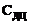 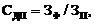 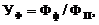 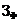 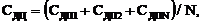 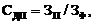 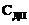 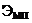 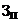 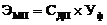 